DIRECCIÓN DE EDUCACIÓN CULTURA Y RECREACIÓNFECHA:Villahermosa, Tabasco; Septiembre 2018INDICEINTRODUCCIÓN	3LISTADO DE PROCEDIMIENTOS	4DESARROLLO DE LOS PROCEDIMIENTOS	5DIRECCIÓN DE EDUCACIÓN, CULTURA Y RECREACIÓN	6SUBDIRECCIÓN DE FOMENTO EDUCATIVO	13SUBDIRECCIÓN DE FOMENTO A LA CULTURA	18SUBDIRECCIÓN ADMINISTRATIVA	37INTRODUCCIÓNEl manual de procedimientos de la Dirección de Educación, Cultura y Recreación ha sido elaborado con el propósito de facilitar la actuación de los servidores públicos en el cumplimiento de sus responsabilidades, así como la inducción del personal de nuevo ingreso a su área de adscripción. Asimismo, brinda información, en forma clara y sencilla, acerca de los procedimientos que se realizan otorgando a los usuarios una herramienta que les permita mejorar la comunicación, el registro y la puntual uso de la información.El manual contiene índice, desarrollo de los procedimientos, objetivo y fundamento jurídico administrativo del procedimiento, descripción de actividades, diagrama de flujo, los formatos que se utilizan para su desarrollo y sus guías de llenado correspondientes.El documento ha sido elaborado con la participación de todas las áreas que integran la Dirección de Educación, Cultura y Recreación del H. Ayuntamiento de Centro, su actualización es responsabilidad de esta dirección. LISTADO DE PROCEDIMIENTOSAtención CiudadanaSolicitud de uso de los diferentes espacios municipales de DECURPago de Apoyos para Estudiantes de Nivel Medio Superior y Superior Ciclo Escolar 2017-2018 Solicitud de presentaciones de grupos artísticos de CentroTrámite para credencial de usuario de las bibliotecas municipalesPréstamo de libros a domicilioCírculos de lecturaElaboración y trámite de orden de pago por servicioElaboración y trámite de orden de pago por requisiciónElaboración y trámite de orden de pago por cooperaciones diversasMovimientos presupuestalesResguardo de documentación original comprobatoria de los gastos ejercidos a través de órdenes de pagoSolicitud de elaboración de contratoOrden de trabajo (exclusivo para vehículos)Orden de servicioRequisición de compraSolicitud y comprobación de fondo fijoSolicitud de recursos por valesRecalendarización de recursosMantenimiento de Espacios municipales adscritos a DECURDESARROLLO DE LOS PROCEDIMIENTOSDIRECCIÓN DE EDUCACIÓN, CULTURA Y RECREACIÓNPROCEDIMIENTO 1NOMBRE DEL PROCEDIMIENTO: ATENCIÓN CIUDADANAOBJETIVO DEL PROCEDIMIENTO Atender a la ciudadanía en general que demanda beneficios y servicios para escuelas, bibliotecas y espacios culturales    FUNDAMENTO JURÍDICO ADMINISTRATIVO DEL PROCEDIMIENTOReglamento de la Administración Pública del Municipio de Centro, artículo 174, fracción IIManual de procedimientos de la Coordinación de Atención CiudadanaDESCRIPCIÓN DE LAS ACTIVIDADES DEL PROCEDIMIENTODIAGRAMA DE FLUJO DEL PROCEDIMIENTOPROCEDIMIENTO 2NOMBRE DEL PROCEDIMIENTO: SOLICITUD DE USO DE LOS DIFERENTES ESPACIOS MUNICIPALES DE LA DECUROBJETIVO DEL PROCEDIMIENTO Procesar las solicitudes para el uso de los diferentes espacios municipales de la DECUR para la realización de eventos de interés educativo, cultural y recreativo.FUNDAMENTO JURÍDICO ADMINISTRATIVO DEL PROCEDIMIENTO Reglamento de la Administración Pública del Municipio de Centro, artículo 178, apartado BDIAGRAMA DE FLUJO DEL PROCEDIMIENTOSUBDIRECCIÓN DE FOMENTO EDUCATIVOPROCEDIMIENTO 3NOMBRE DEL PROCEDIMIENTO: APOYOS PARA ESTUDIANTES DE NIVEL MEDIO SUPERIOR Y SUPERIOR CICLO ESCOLAR 2017-2018OBJETIVO DEL PROCEDIMIENTO Otorgar apoyos a estudiantes de nivel medio superior y superior que estén estudiando como alumnos regulares con promedio superior a 8.5 para promover el desarrollo académico de los jóvenes de Centro.FUNDAMENTO JURÍDICO ADMINISTRATIVO DEL PROCEDIMIENTO Constitución Política de los Estados Unidos Mexicanos, artículo 3ºPlan Municipal de Desarrollo, Eje 2 Desarrollo Socialmente Incluyente Ley General de Educación, artículos 32 y 33, fracción VIIIReglamento de la Administración Pública del Municipio de Centro, artículo 174, fracción IV  DESCRIPCIÓN DE LAS ACTIVIDADES DEL PROCEDIMIENTODIAGRAMA DE FLUJO DEL PROCEDIMIENTOSUBDIRECCIÓN DE FOMENTO A LA CULTURAPROCEDIMIENTO 4NOMBRE DEL PROCEDIMIENTO: SOLICITUD DE PRESENTACIONES DE GRUPOS ARTISTICOS DE CENTROOBJETIVO DEL PROCEDIMIENTO Atender las solicitudes de presentaciones de grupos artísticos de Centro para la realización de eventos de corte cultural.FUNDAMENTO JURÍDICO ADMINISTRATIVO DEL PROCEDIMIENTO Reglamento de la Administración Pública del Municipio de Centro, artículo 179 DIAGRAMA DE FLUJO DEL PROCEDIMIENTOPROCEDIMIENTO 5NOMBRE DEL PROCEDIMIENTO: TRÁMITE PARA CREDENCIAL DE USUARIO DE LAS BIBLIOTECAS MUNICIPALESOBJETIVO DEL PROCEDIMIENTO Ofrecer a la población una herramienta que le permita obtener de la biblioteca libros a domicilio de su interés, a fin de que puedan leerlos en el momento y lugar que deseen.FUNDAMENTO JURÍDICO ADMINISTRATIVO DEL PROCEDIMIENTO Reglamento General de los Servicios Bibliotecarios, artículo 20, inciso a), b), c), d), e), f), g), h), i), j) Capitulo VII. El servicio de préstamo a domicilio consiste en la autorización que se otorga a los usuarios para llevar fuera de la biblioteca los materiales especificados en el inciso j de este artículoFORMATO PARA TRÁMITE DE CREDENCIAL DE USUARIOFICHA DE REGISTRO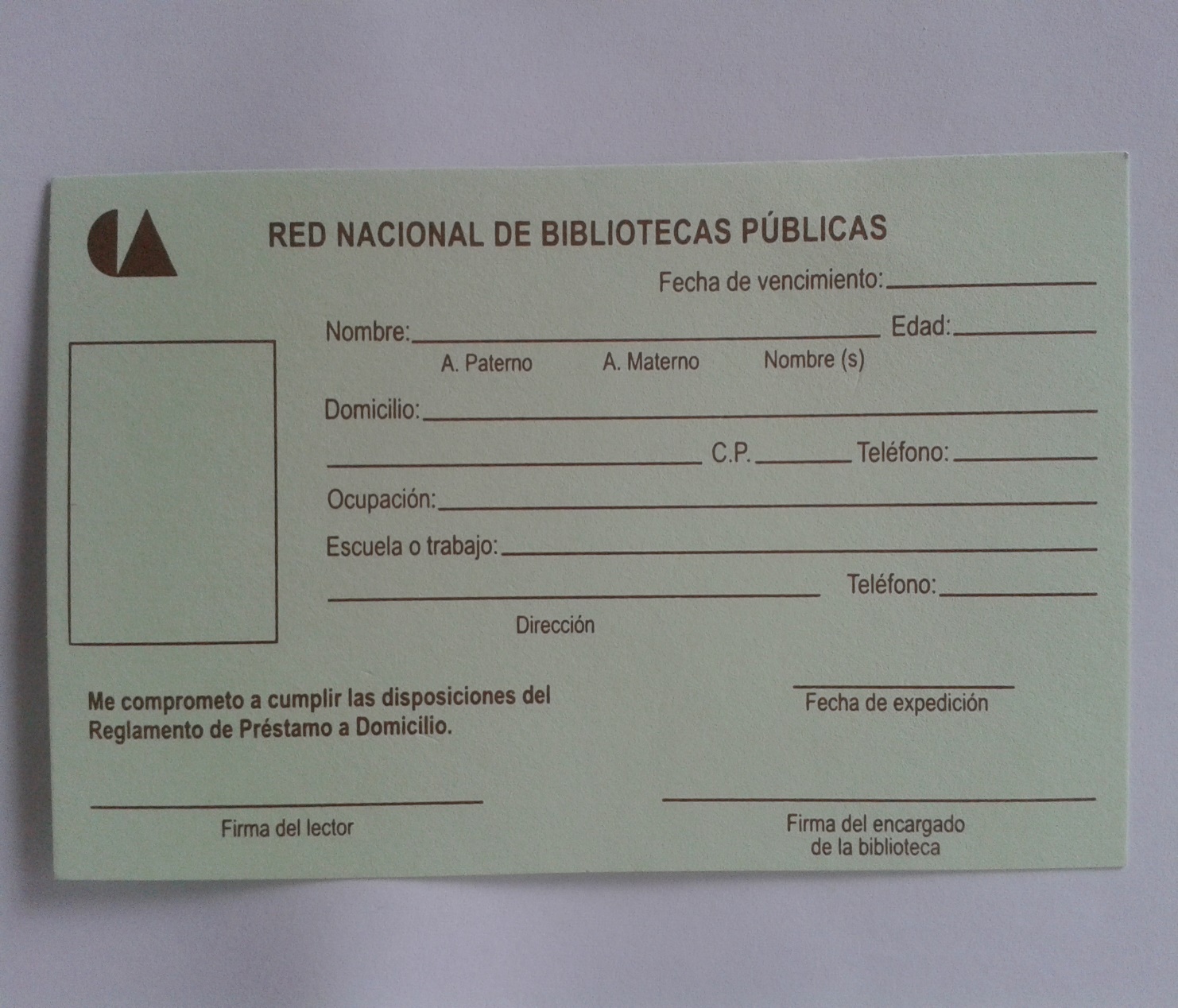 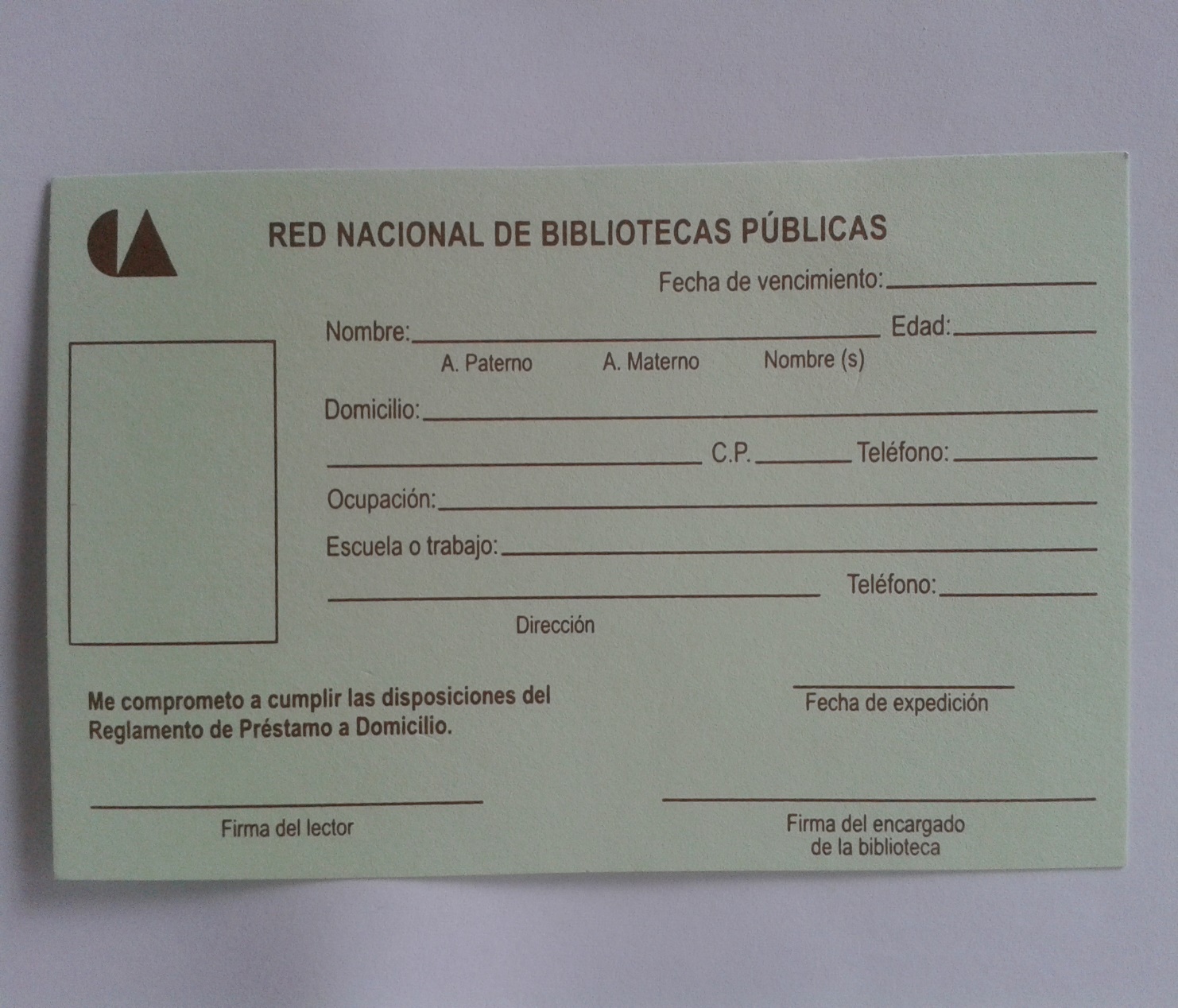 Datos del usuarioFecha de vencimiento: En este espacio el bibliotecario anota la fecha del término de uso de la credencial de usuario (2 años). Que podrá ser renovada inmediatamenteNombre: El usuario debe registrar su nombre completo de manera clara.Edad: El usuario anota la edad actual.Domicilio: En este espacio el usuario anota su dirección completa, corroborada  previamente en el comprobante de domicilio.C.P.: En esta línea se anota el código postal de residencia del usuario.Teléfono: El usuario anota su número de teléfono local o celular.Ocupación: El usuario debe especificar si estudia o trabaja.Escuela o trabajo: El usuario debe detallar el nombre de su escuela o trabajo.Dirección: anotara el usuario la dirección actual de su escuela o trabajo.Teléfono: el usuario registrara el número actual de su escuela o trabajo.Fecha de expedición: El bibliotecario anotará la fecha en la que se elabora la credencial.Firma del lector: El usuario debe firmar legiblemente en este espacioFirma del encargado de la biblioteca: En este sitio el bibliotecario encargado debe firmar.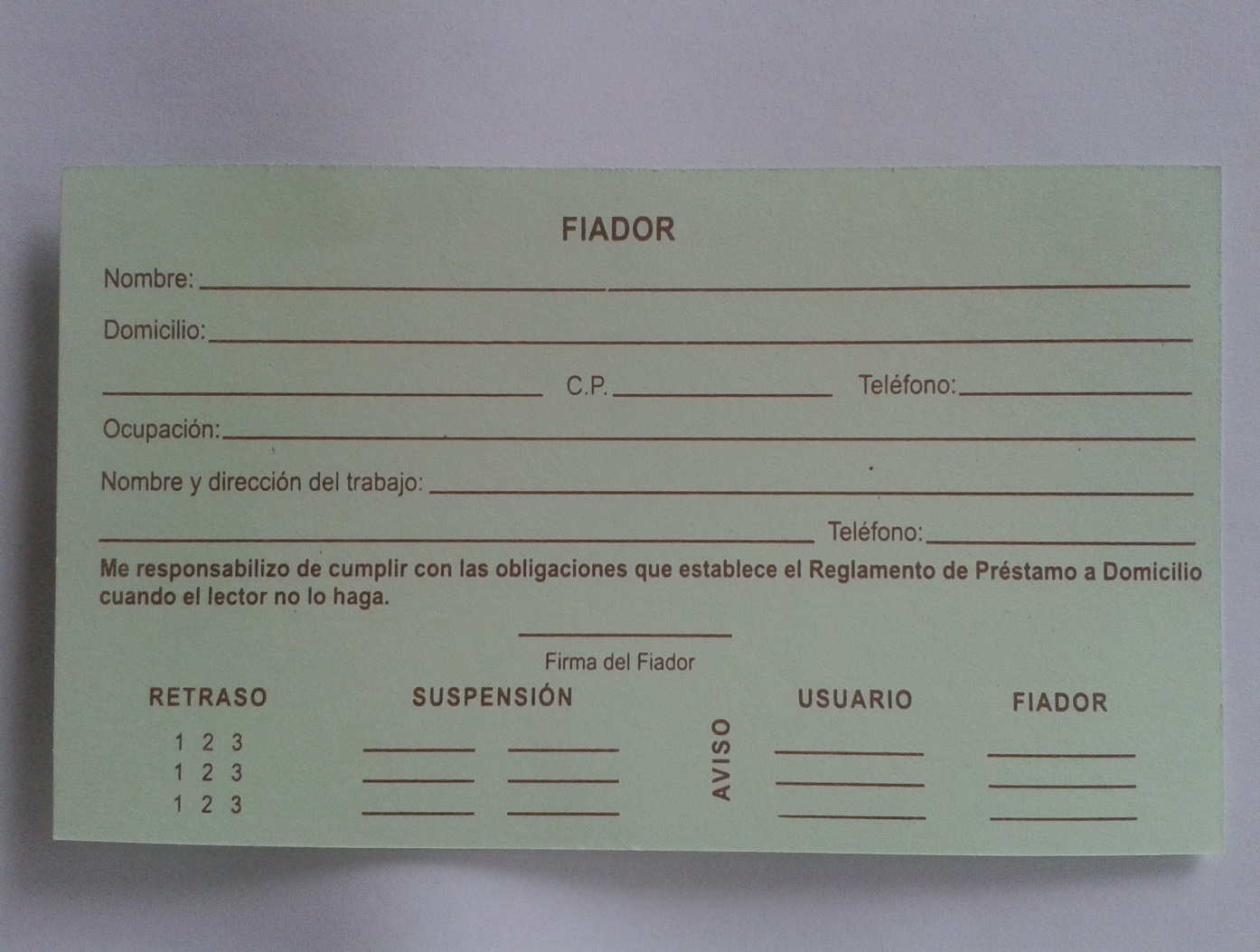 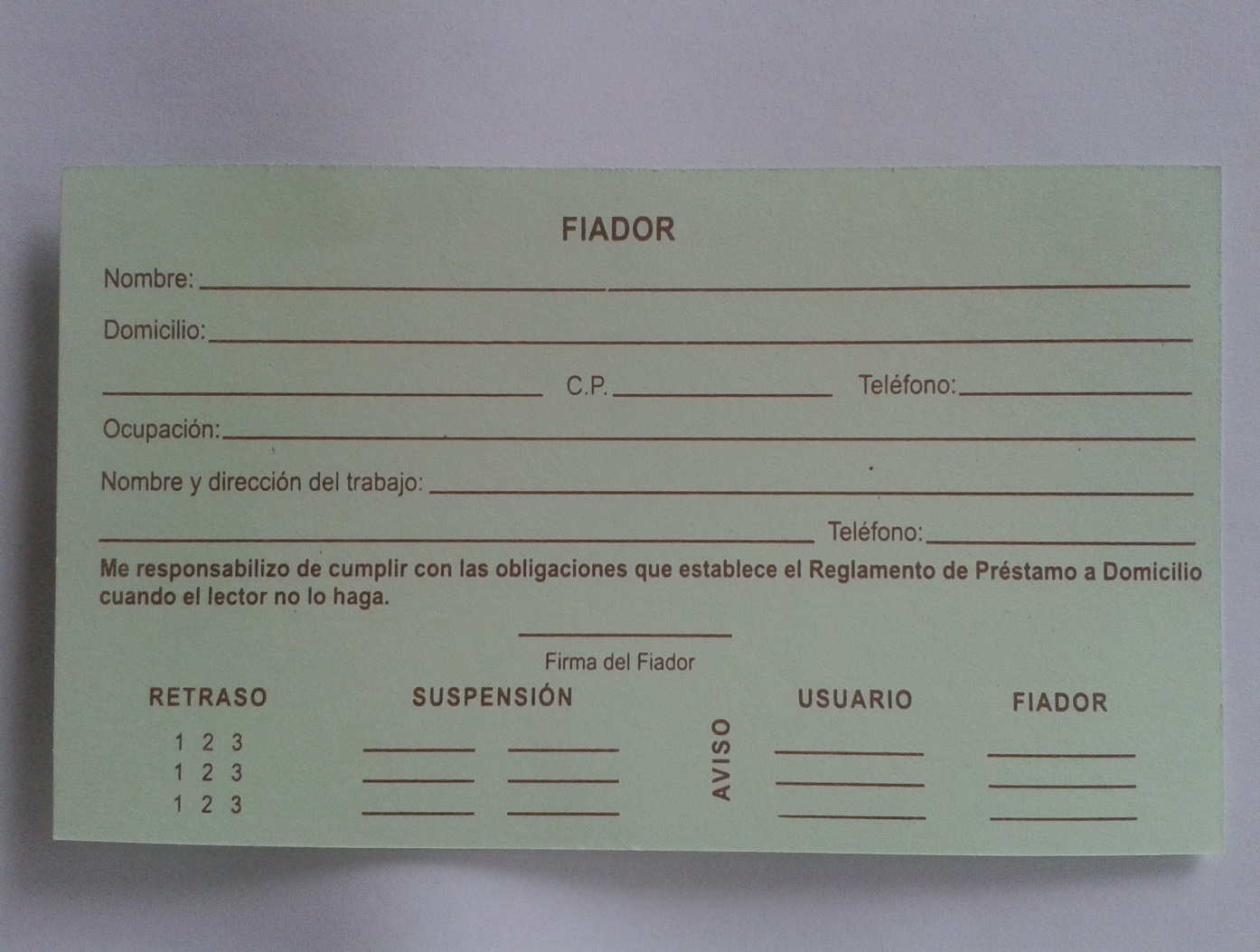 Datos del fiadorNombre: en este espacio el fiador o aval anota su nombre completo.Domicilio: el fiador anota su dirección actual completa.C.P.: en esta línea el fiador registra el código postal correspondiente a su localidad.Teléfono: el fiador anota su nuero de teléfono local o personal.Ocupación: en este apartado el fiador registra en que labora.Nombre y dirección del trabajo: el fiador debe anotar el nombre y la dirección completa de su trabajo.Teléfono trabajo: el fiador señala el número de su trabajo.Firma del fiador: el fiador coloca su firma de manera legible.CREDENCIAL DE USUARIO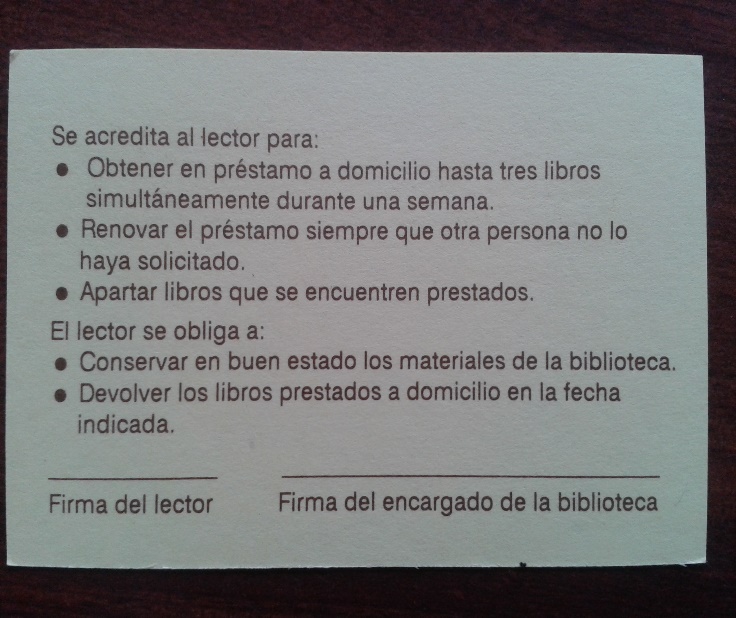 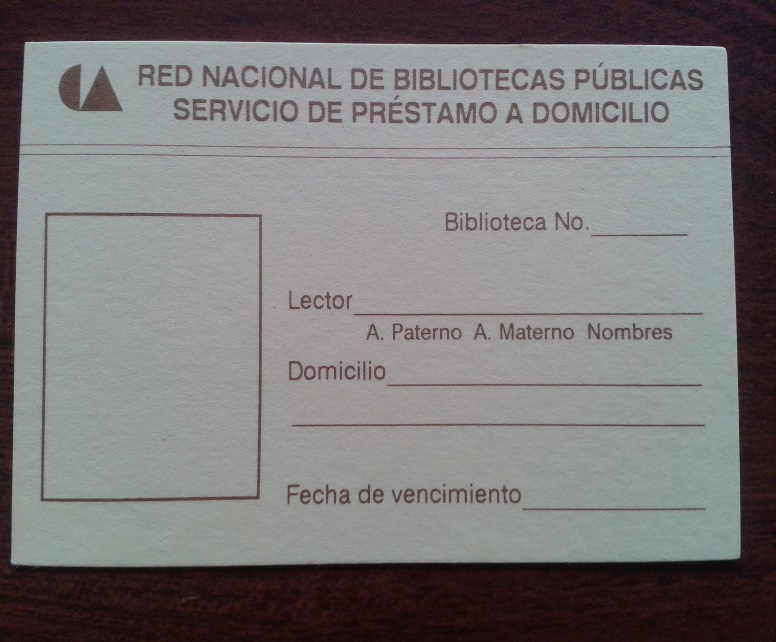 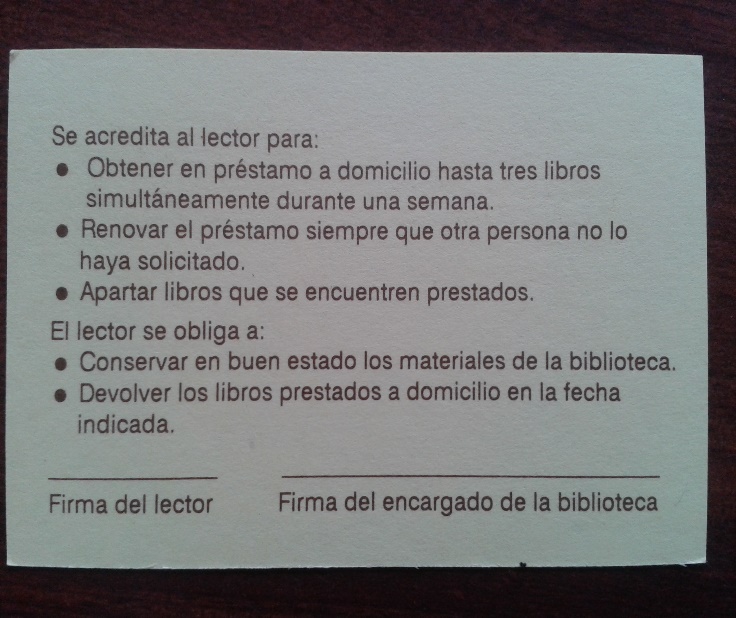 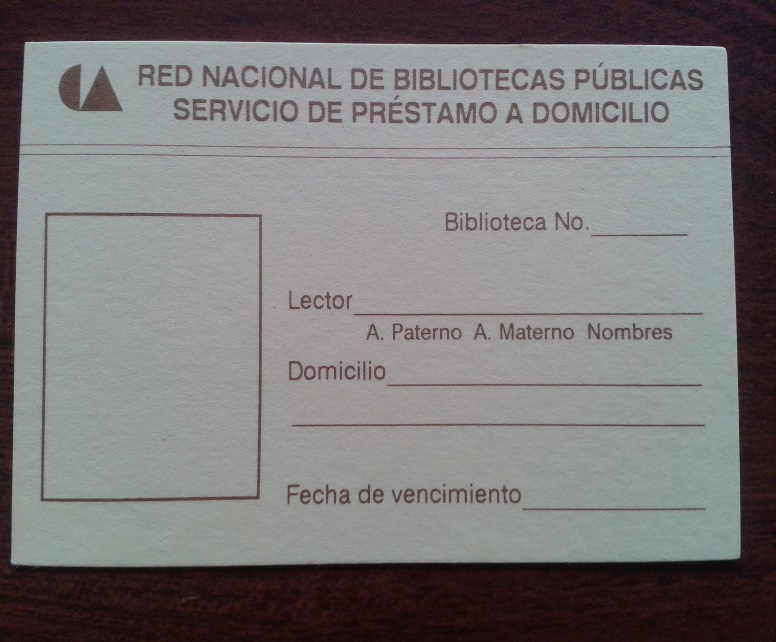 Biblioteca No.: el bibliotecario anota la clave de registro de la biblioteca otorgado por CONACULTA.Lector: el bibliotecario coloca el nombre completo del usuario.Domicilio: el bibliotecario escribe el domicilio actual del usuario según su comprobante de domicilio.Fecha de vencimiento: en este apartado el bibliotecario anota la fecha en la que caducará la credencial del usuario (2 años). Pudiendo renovarla inmediatamente al término del plazo.Firma del lector: el usuario debe firmar legiblemente en el área asignada en la credencial.Firma del encargado de la biblioteca: el bibliotecario debe firmar legiblemente en el área que le corresponde.Fotografía: el bibliotecario colocará la foto tamaño infantil en el espacio marcado en la credencial y colocara el sello de la biblioteca.PROCEDIMIENTO 6 NOMBRE DEL PROCEDIMIENTO: PRÉSTAMO DE LIBROS A DOMICILIOOBJETIVO DEL PROCEDIMIENTO Ampliar la posibilidad de que los libros de las bibliotecas públicas se lean y consulten, además  de que permite a diversos sectores de la población a los que no les es posible permanecer en las bibliotecas un tiempo prolongado cuyo objetivo principal es de que los materiales se aprovechen al máximo.FUNDAMENTO JURÍDICO ADMINISTRATIVO Reglamento General de los Servicios Bibliotecarios, artículo 18 y artículo 20 inciso  j), Capitulo VII. Los servicios básicos que la biblioteca otorgará a todos sus usuarios son: préstamo interno con estantería abierta, préstamo a domicilio, préstamo inter-bibliotecario, consulta, orientación a los usuarios y actividades de fomento a la lectura.FORMATO PARA PRÉSTAMO DE LIBROS A DOMICILIO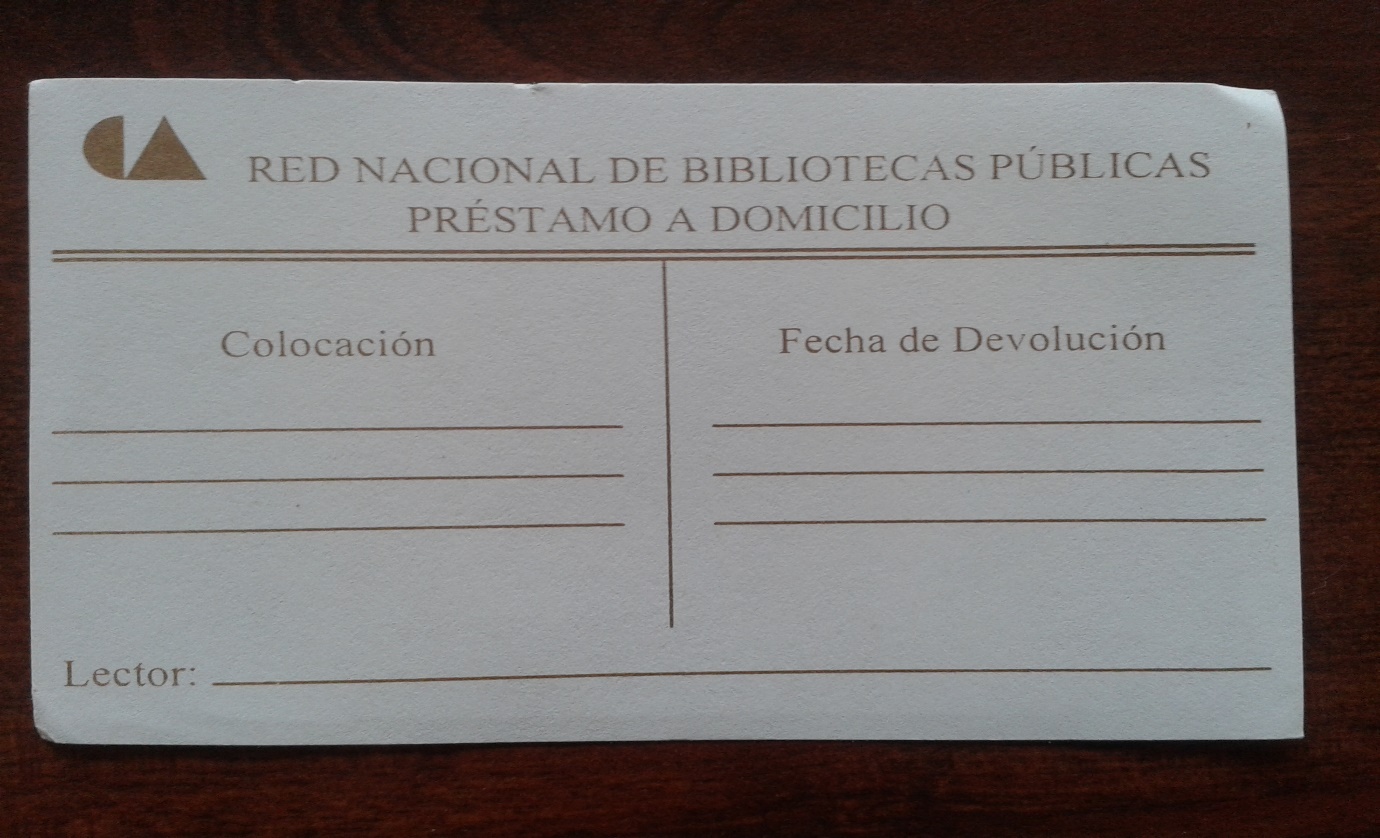 Colocación: es el número que se asigna a cada ejemplar para su localización en la estantería y  se coloca en el lomo del libro, la contraportada y en la papeleta de devolución interna, esto lo realiza el bibliotecario.Fecha de devolución: en esta línea se anota la fecha que tiene como plazo para la devolución del libro, esto lo realiza el bibliotecario.Firma del lector: el usuario se compromete firmando la papeleta de devolución de la misma manera en la que firma en su credencial de usuario.PROCEDIMIENTO 7NOMBRE DEL PROCEDIMIENTO: CÍRCULOS DE LECTURAOBJETIVO DEL PROCEDIMIENTO Es la organización de grupos, básicamente para realizar lecturas y reseñar lo leído, participando incluso hasta entre edades diferentes fomentando cautelosamente la lectura, promoviendo la biblioteca  y sus servicios.FUNDAMENTO JURÍDICO ADMINISTRATIVO DEL PROCEDIMIENTO Reglamento de la Administración Pública del Municipio de Centro, artículo 179, Fracción III SUBDIRECCIÓN ADMINISTRATIVAPROCEDIMIENTO 8NOMBRE DEL PROCEDIMIENTO: ELABORACIÓN Y TRÁMITE DE ORDEN DE PAGO POR SERVICIO OBJETIVO DEL PROCEDIMIENTO  Cubrir en tiempo y forma los compromisos económicos, contraídos con personas físicas o morales por la prestación de servicios, mantenimiento, y reparaciones diversas.FUNDAMENTO JURÍDICO ADMINISTRATIVO DEL PROCEDIMIENTO Manual de Normas Presupuestarias para los Municipios del Estado de Tabasco, Capítulo 2: Normas generales. Norma No. 11: Orden de pago.Periódico Oficial 17 de Agosto de 2013, Capítulo 2, inciso 2.10, Párrafo 6Reglamento de la Administración Pública del Municipio de Centro, artículo 183FORMATO DE RELACION DE ENVÍO DE ORDENES DE PAGODIRECCION DE EDUCACIÓN, CULTURA Y RECREACIONRELACION DE ORDENES DE PAGO ENVIADAS A PROGRAMACION PARA SU TRAMITE ____1____ELABORÓSUBDIRECTOR ADMINISTRATIVOGUIA PARA EL LLENADO DEL FORMATO DE RELACION DE ENVIO DE ORDENES DE PAGOAño del ejercicio: Se anota el año en cursoFolio: Se anota el número consecutivo que le corresponda a la relaciónNumero consecutivo: Número consecutivo del total de las órdenes de pago que se enlistan.Número de Orden de Pago: Se anota el número de folio que contiene la orden de pago en el lado superior derecho que proporciona el (SIAM)Fecha: Se anota la fecha en que fue elaborada la orden de pagoBeneficiario: se anota el nombre del beneficiario que contiene la orden de pago.Monto: Se anota el monto total del importe que aparece en el importe de la orden de pago.Tipo de gasto: Se anota el tipo de gasto que se afecta de acuerdo al presupuesto otorgado a la Dirección.Firma: Firma del responsable de la Subdirección Administrativa.FORMATO DE MOVIMIENTO PRESUPUESTALESGUIA PARA EL LLENADO DEL FORMATO DE MOVIMIENTOS PRESUPUESTALESProyecto: Se anota el número de proyecto que se está afectando.Partida: Se anota la partida que afecta la orden de pago.Numero de orden pago. Se anota el número de la orden de pago correspondiente.Fecha de la orden de pago: Se anota el número de folio que contiene la orden de pago.Beneficiario: Se anota el nombre del proveedor, prestador de servicio o funcionario a quién beneficia el pago.Concepto: Se anota el concepto por el cual se genera el pago.Vale: Si se está comprobando un vale se anota el número que corresponda al vale.Orden de Servicio: Si el pago es por concepto de un servicio se anota el número de la Orden de Servicio con que se solicita el mismo.Orden de Trabajo: Si el pago es por concepto de un servicio a vehículo se anota el número de la Orden de Trabajo con que se solicita el mismo.Requisición: Si el pago es por concepto de una compra se anota el número de la Requisición con que se solicita el mismo.Pedido: Se anota el número del pedido con el que se solicita la compra al proveedor. Contrato: Si el pago es por concepto de una compra o servicio mayor a $300,000.00 se genera un contrato y se anota el número correspondiente.Factura: Se anota el número de la factura que se paga.Total: Se anota el importe total por el que se genera la orden de pago.Relación de envío de orden de pago: Se anota el número de la relación con que se envían las órdenes de pago a la Dirección de Programación.Tipo: Se anota el tipo de orden de pago que se genera, si es por orden de servicio, orden de trabajo, requisición, fondo fijo o apoyos sociales.PROCEDIMIENTO 9NOMBRE DEL PROCEDIMIENTO: ELABORACIÓN Y TRÁMITE DE ORDEN DE PAGO POR REQUISICIÓN OBJETIVO DEL PROCEDIMIENTO  Cubrir los compromisos económicos en tiempo y forma, contraídos con personas físicas o morales por la adquisición de bienes diversos.FUNDAMENTO JURÍDICO ADMINISTRATIVO DEL PROCEDIMIENTO Manual de Normas Presupuestarias para los Municipios del Estado de Tabasco, Capítulo 2: Normas generales. Norma No. 11: Orden de pago.Periódico Oficial 17 de Agosto de 2013, Capítulo 2, inciso 2.10, Párrafo 6Reglamento de la Administración Pública del Municipio de Centro, artículo 183PROCEDIMIENTO 10NOMBRE DEL PROCEDIMIENTO: ELABORACIÓN Y TRÁMITE DE ORDEN DE PAGO POR COOPERACIONES DIVERSAS OBJETIVO DEL PROCEDIMIENTO Cubrir erogaciones por concepto de ayuda en dinero o en especie con la finalidad de apoyar a la población en general.FUNDAMENTO JURÍDICO ADMINISTRATIVO DEL PROCEDIMIENTO Manual de Normas Presupuestarias para los Municipios del Estado de Tabasco, Capitulo 2: Normas generales. Norma No. 11: Orden de pago.Periódico Oficial 17 de Agosto de 2013, Capítulo 2, inciso 2.10, Párrafo 6Reglamento de la Administración Pública del Municipio de Centro, artículo 183PROCEDIMIENTO 11 NOMBRE DEL PROCEDIMIENTO: MOVIMIENTOS PRESUPUESTALES OBJETIVO DEL PROCEDIMIENTO Conocer el gasto de la Dirección a través de un concentrado que muestre la información detallada de los movimientos presupuestales por proyecto y partida.FUNDAMENTO JURÍDICO ADMINISTRATIVO DEL PROCEDIMIENTO Reglamento de la Administración Pública del Municipio de Centro, artículo 183PROCEDIMIENTO 12NOMBRE DEL PROCEDIMIENTO: RESGUARDO DE DOCUMENTACIÓN ORIGINAL COMPROBATORIA DE LOS GASTOS EJERCIDOS A TRAVÉS DE ÓRDENES DE PAGOOBJETIVO DEL PROCEDIMIENTO  Proteger y conservar en buen estado, la documentación original que comprueba los gastos generados por la Dirección; para presentar evidencias y solventar posibles observaciones de la Contraloría Municipal y el Órgano Superior de Fiscalización del Estado  FUNDAMENTO JURÍDICO ADMINISTRATIVO DEL PROCEDIMIENTO Periódico oficial del 17 de agosto de 2013, Capitulo 2,  Inciso 2.10, párrafo 7Reglamento de la Administración Pública del Municipio de Centro, artículo 183PROCEDIMIENTO 13NOMBRE DEL PROCEDIMIENTO: SOLICITUD DE ELABORACIÓN DE CONTRATOOBJETIVO DEL PROCEDIMIENTO Contar con un documento de carácter jurídico que establezca condiciones y obligaciones para la adquisición de bienes y/o servicios.FUNDAMENTO JURÍDICO ADMINISTRATIVO DEL PROCEDIMIENTO Manual de Normas Presupuestarias para los Municipios del Estado de Tabasco, Capítulo 3: comprometido, devengado y ejercido de los Recursos de los municipios. Norma No. 15: Incisos c, d, y fPeriódico Oficial 17 de Agosto de 2013, Capítulo 2, inciso 3.1.3. Y 3.1.4Reglamento de la Administración Pública del Municipio de Centro, artículo 183PROCEDIMIENTO 14NOMBRE DEL PROCEDIMIENTO: ORDEN DE TRABAJO (EXCLUSIVO PARA VEHÍCULOS)OBJETIVO DEL PROCEDIMIENTO Contar con un documento que avale la solicitud del servicio para las reparaciones de los vehículos adscritos a la Dirección, con el propósito de tenerlos en buen funcionamiento.FUNDAMENTO JURÍDICO ADMINISTRATIVO DEL PROCEDIMIENTO Manual de Normas Presupuestarias para los Municipios del Estado de Tabasco, Capítulo 3, Norma No. 15, inciso a.Periódico Oficial  del 17 de agosto de 2013, Capítulo 3. Inciso 3.1.1Reglamento de la Administración Pública del Municipio de Centro, artículo 183PROCEDIMIENTO 15NOMBRE DEL PROCEDIMIENTO: ORDEN DE SERVICIOOBJETIVO DEL PROCEDIMIENTO Garantizar el suministro de bienes o servicios para la realización de las  actividades, administrativas, culturales, educativas y recreativas.FUNDAMENTO JURÍDICO ADMINISTRATIVO DEL PROCEDIMIENTO Manual de Normas Presupuestarias para los Municipios del Estado de Tabasco, Capítulo 3, Norma No. 15, inciso b. Periódico Oficial  del 17 de agosto de 2013, Capítulo 3. Inciso 3.1.2Reglamento de la Administración Pública del Municipio de Centro, artículo 183PROCEDIMIENTO 16NOMBRE DEL PROCEDIMIENTO: REQUISICIÓN DE COMPRAOBJETIVO DEL PROCEDIMIENTO  Garantizar el suministro y abasto de materiales para realizar las actividades propias de la Dirección.FUNDAMENTO JURÍDICO ADMINISTRATIVO DEL PROCEDIMIENTO Manual de Normas Presupuestarias para los Municipios del Estado de Tabasco, Capítulo 3, Norma No. 15, inciso a. Periódico Oficial  del 17 de agosto de 2013, Capítulo 3. Inciso 3.1.1Reglamento de la Administración Pública del Municipio de Centro, artículo 183PROCEDIMIENTO 17NOMBRE DEL PROCEDIMIENTO: SOLICITUD Y COMPROBACIÓN DE FONDO FIJOOBJETIVO DEL PROCEDIMIENTO Atender las adquisiciones urgentes en  lo mínimo  indispensable,  de  poca  cuantía  y  de  consumo  inmediato,  siempre  y cuando no puedan ser cubiertas mediante las formalidades y trámites establecidos.    FUNDAMENTO JURÍDICO ADMINISTRATIVO DEL PROCEDIMIENTO Manual de Normas Presupuestarias para los Municipios del Estado de Tabasco, Capítulo 2, Norma No. 14Periódico Oficial del 17 de agosto de 2013, Capítulo 2, inciso 2.13Reglamento de la Administración Pública del Municipio de Centro, artículo 183PROCEDIMIENTO 18NOMBRE DEL PROCEDIMIENTO: SOLICITUD DE RECURSOS POR VALESOBJETIVO DEL PROCEDIMIENTO  Atender las adquisiciones urgentes en  lo mínimo  indispensable,  de  poca  cuantía  y  de  consumo  inmediato,  siempre  y cuando no puedan ser cubiertas mediante las formalidades y trámites establecidos.    FUNDAMENTO JURÍDICO ADMINISTRATIVO DEL PROCEDIMIENTO Manual de Normas Presupuestarias para los Municipios del Estado de Tabasco, Capítulo 2, Norma No. 14Periódico Oficial del 17 de agosto de 2013, Capítulo 2, inciso 2.13Reglamento de la Administración Pública del Municipio de Centro, artículo 183PROCEDIMIENTO 19NOMBRE DEL PROCEDIMIENTO: RECALENDARIZACIÒN DE RECURSOSOBJETIVO DEL PROCEDIMIENTO Modificar el calendario del presupuesto autorizado para alcanzar  las metas  trazadas  en  las Matrices  de  Indicadores  de Resultados y cumplir adecuadamente los alcances de los programas presupuestarios,  metas  previstas y  proyectos.  FUNDAMENTO JURÍDICO ADMINISTRATIVO DEL PROCEDIMIENTO Manual de Normas Presupuestarias para los Municipios del Estado de Tabasco, Capítulo 2, Norma No. 6Periódico Oficial del 17 de agosto de 2013, Capítulo 2, inciso 2.5Reglamento de la Administración Pública del Municipio de Centro, artículo 183PROCEDIMIENTO 20NOMBRE DEL PROCEDIMIENTO: MANTENIMIENTO DE ESPACIOS MUNICIPALES ADSCRITOS A DECUROBJETIVO DEL PROCEDIMIENTOMejorar la calidad de vida de la ciudadanía al contar con nuevos espacios y mantener en buenas condiciones los existentes.FUNDAMENTO JURÍDICO ADMINISTRATIVO DEL PROCEDIMIENTO Plan Nacional de Desarrollo 2013-2018Plan Estatal de Desarrollo 2013-2018Programa Sectorial de Educación 2013-2018Programa Sectorial de Educación en el EstadoLineamientos de Programas Federales Plan Municipal de Desarrollo 2016-2018Reglamento de Bibliotecas de CONACULTAReglamento de la Red municipal de bibliotecasLey de Obras Públicas del Estado de TabascoDESCRIPCIÓN DE LAS ACTIVIDADES DEL PROCEDIMIENTOELABORÓREVISÓAPROBÓNOMBRE Y FIRMAAURORA ALDAY CASTAÑEDAPUESTOENCARGADA DE LA DIRECCIÓN DE EDUCACIÓN CULTURA Y RECREACIÓNUNIDAD ADMINISTRATIVA:  Dirección de Educación, Cultura y RecreaciónUNIDAD ADMINISTRATIVA:  Dirección de Educación, Cultura y RecreaciónUNIDAD ADMINISTRATIVA:  Dirección de Educación, Cultura y RecreaciónUNIDAD RESPONSABLE:  Unidad TécnicaUNIDAD RESPONSABLE:  Unidad TécnicaNOMBRE DEL PROCEDIMIENTO: Atención CiudadanaNOMBRE DEL PROCEDIMIENTO: Atención CiudadanaNOMBRE DEL PROCEDIMIENTO: Atención CiudadanaNOMBRE DEL PROCEDIMIENTO: Atención CiudadanaNOMBRE DEL PROCEDIMIENTO: Atención CiudadanaACT.NUM.RESPONSABLE DESCRIPCIÓN DE ACTIVIDADESDESCRIPCIÓN DE ACTIVIDADESFORMA ODOCUMENTO1Personal del Departamento de  infraestructuraINICIO1.- Recibe de la ciudadanía solicitud dirigida al C. Presidente Municipal y/o Directora de DECUR, Solicitud en línea a través del Sistema Integral de  Atención Ciudadana (SIAC), Solicitante de manera personal y solicitud de áreas de gobierno.INICIO1.- Recibe de la ciudadanía solicitud dirigida al C. Presidente Municipal y/o Directora de DECUR, Solicitud en línea a través del Sistema Integral de  Atención Ciudadana (SIAC), Solicitante de manera personal y solicitud de áreas de gobierno.1.- Copia de Oficio solicitud 2.- No. de DAC del Sistema Integral de  Atención Ciudadana (SIAC) y fecha3.- Base de datos de solicitudes2Personal del Departamento de  infraestructuraSe verifica si la petición ya existe o es nueva en la base de datos del departamento.Se verifica si la petición ya existe o es nueva en la base de datos del departamento.Base de datos3SubdirectoraSe consulta la disposición de recursosSe consulta la disposición de recursosCopia de oficio de solicitud4Personal del Departamento de  infraestructuraSi procede:Se solicita al interesado los documentos o requerimientos para comprobar la entrega del beneficio y elaborar acta de donaciónTERMINA PROCEDIMIENTOSi procede:Se solicita al interesado los documentos o requerimientos para comprobar la entrega del beneficio y elaborar acta de donaciónTERMINA PROCEDIMIENTO-Acta de donación-Copia de credencial de elector.-CURP.-Solicitud por escrito. 5Personal del Departamento de  infraestructuraNo procedeSe labora oficio de respuesta para el interesado informándole los motivos por lo cual su solicitud no procede o si fue turnada a otra área para su atenciónCONECTA CON TERMINA PROCEDIMIENTONo procedeSe labora oficio de respuesta para el interesado informándole los motivos por lo cual su solicitud no procede o si fue turnada a otra área para su atenciónCONECTA CON TERMINA PROCEDIMIENTO1.- Oficio de respuestaUNIDAD ADMINISTRATIVA:  Dirección de educación, cultura y recreaciónUNIDAD RESPONSABLE:  Unidad técnicaNOMBRE DEL PROCEDIMIENTO: Atención ciudadanaNOMBRE DEL PROCEDIMIENTO: Atención ciudadanaSECRETARIADIRECCIÓNSECRETARIAÁREA COMPETENTEDESCRIPCIÓN DE LAS ACTIVIDADES DEL PROCEDIMIENTODESCRIPCIÓN DE LAS ACTIVIDADES DEL PROCEDIMIENTODESCRIPCIÓN DE LAS ACTIVIDADES DEL PROCEDIMIENTODESCRIPCIÓN DE LAS ACTIVIDADES DEL PROCEDIMIENTODESCRIPCIÓN DE LAS ACTIVIDADES DEL PROCEDIMIENTOUNIDAD ADMINISTRATIVA:  Dirección de educación, cultura y recreaciónUNIDAD ADMINISTRATIVA:  Dirección de educación, cultura y recreaciónUNIDAD ADMINISTRATIVA:  Dirección de educación, cultura y recreaciónUNIDAD RESPONSABLE:  Unidad TécnicaUNIDAD RESPONSABLE:  Unidad TécnicaNOMBRE DEL PROCEDIMIENTO: Solicitud de uso de los diferentes espacios municipales de DECURNOMBRE DEL PROCEDIMIENTO: Solicitud de uso de los diferentes espacios municipales de DECURNOMBRE DEL PROCEDIMIENTO: Solicitud de uso de los diferentes espacios municipales de DECURNOMBRE DEL PROCEDIMIENTO: Solicitud de uso de los diferentes espacios municipales de DECURNOMBRE DEL PROCEDIMIENTO: Solicitud de uso de los diferentes espacios municipales de DECURACT.NUM.RESPONSABLE DESCRIPCIÓN DE ACTIVIDADESDESCRIPCIÓN DE ACTIVIDADESFORMA ODOCUMENTO1SecretariaINICIORecibe solicitud dirigida al C. Presidente Municipal, Directora de DECUR o subdirecciones de educación, cultura o juventudINICIORecibe solicitud dirigida al C. Presidente Municipal, Directora de DECUR o subdirecciones de educación, cultura o juventud- Oficio de Solicitud en original o copia2SecretariaTurna al subdirector y/o coordinador para su autorizaciónTurna al subdirector y/o coordinador para su autorización- Oficio de solicitud en original3Director, Subdirector o CoordinadorRevisa agenda y autoriza el uso del espacioRevisa agenda y autoriza el uso del espacio4Secretaria Responde por escrito o vía telefónica la autorización del espacio Responde por escrito o vía telefónica la autorización del espacio - Oficio de respuesta- Vía telefónica5Secretaria Cuando la respuesta no es favorable se propone fecha disponible o se sugieren espacios CONECTA CON TERMINA PROCEDIMIENTO.Cuando la respuesta no es favorable se propone fecha disponible o se sugieren espacios CONECTA CON TERMINA PROCEDIMIENTO.- Oficio de respuesta.6CoordinaciónSe realiza el eventoSe realiza el evento7Secretaria Se archiva solicitud de respuesta Se archiva solicitud de respuesta - Oficio TERMINA PROCEDIMIENTO.TERMINA PROCEDIMIENTO.UNIDAD ADMINISTRATIVA:  Dirección de educación, cultura y recreaciónUNIDAD RESPONSABLE:  Unidad técnicaNOMBRE DEL PROCEDIMIENTO: Solicitud de uso de los diferentes espacios municipales de DECURNOMBRE DEL PROCEDIMIENTO: Solicitud de uso de los diferentes espacios municipales de DECURSECRETARIADIRECCIÓNSECRETARIAUNIDAD ADMINISTRATIVA:  Dirección de Educación, Cultura y RecreaciónUNIDAD ADMINISTRATIVA:  Dirección de Educación, Cultura y RecreaciónUNIDAD ADMINISTRATIVA:  Dirección de Educación, Cultura y RecreaciónUNIDAD RESPONSABLE:  Subdirección de EducaciónUNIDAD RESPONSABLE:  Subdirección de EducaciónNOMBRE DEL PROCEDIMIENTO: Apoyos para Estudiantes de Nivel Medio Superior y Superior Ciclo Escolar 2017-2018NOMBRE DEL PROCEDIMIENTO: Apoyos para Estudiantes de Nivel Medio Superior y Superior Ciclo Escolar 2017-2018NOMBRE DEL PROCEDIMIENTO: Apoyos para Estudiantes de Nivel Medio Superior y Superior Ciclo Escolar 2017-2018NOMBRE DEL PROCEDIMIENTO: Apoyos para Estudiantes de Nivel Medio Superior y Superior Ciclo Escolar 2017-2018NOMBRE DEL PROCEDIMIENTO: Apoyos para Estudiantes de Nivel Medio Superior y Superior Ciclo Escolar 2017-2018ACT.NUM.RESPONSABLEDESCRIPCIÓN DE ACTIVIDADESDESCRIPCIÓN DE ACTIVIDADESFORMATO ODOCUMENTO1El estudiante solicitanteLlena su formato de solicitud en línea localizada en la página oficial del Municipio de Centro ingresando sus datos personales y adjuntando los documentos requeridos.Llena su formato de solicitud en línea localizada en la página oficial del Municipio de Centro ingresando sus datos personales y adjuntando los documentos requeridos.Formato de registro en línea localizado en la página oficial www.villahermosa.gob.mx2El estudiante solicitanteImprime su registro de solicitud de apoyo del ciclo escolar correspondiente con sus datos personales.Imprime su registro de solicitud de apoyo del ciclo escolar correspondiente con sus datos personales.Formato de registro de solicitud de apoyo3Subdirección de Educación En un “primer filtro” con base en una lista de cotejo, revisa en la computadora datos personales y archivos digitales al formato en el sistema correspondan a los solicitados en la convocatoria y permite acceso al “segundo filtro”En un “primer filtro” con base en una lista de cotejo, revisa en la computadora datos personales y archivos digitales al formato en el sistema correspondan a los solicitados en la convocatoria y permite acceso al “segundo filtro”4Subdirección de Administración Entrega de tarjeta de débito proporcionadas por la Subdirección de Egresos de la Dir. de Finanzas, registra los números en la base de datos del sistema para el futuro depósito de su apoyoEntrega de tarjeta de débito proporcionadas por la Subdirección de Egresos de la Dir. de Finanzas, registra los números en la base de datos del sistema para el futuro depósito de su apoyoAcuse de recibo de la tarjeta bancaria5Subdirección de EducaciónEl “segundo filtro”, realiza una inspección física de los documentos originales, respecto a los digitales y  revisa que los documentos no presenten rayaduras o enmendaduras, estén firmados y sellados, verifica que el tiempo en que fueron emitidos los documentos y las copias entregadas, estén acordes a lo que establece la convocatoria y con base a una semaforización realiza la primera validación en el sistema y abre el expediente personal del estudiante.El “segundo filtro”, realiza una inspección física de los documentos originales, respecto a los digitales y  revisa que los documentos no presenten rayaduras o enmendaduras, estén firmados y sellados, verifica que el tiempo en que fueron emitidos los documentos y las copias entregadas, estén acordes a lo que establece la convocatoria y con base a una semaforización realiza la primera validación en el sistema y abre el expediente personal del estudiante.6Subdirección de AdministraciónSe confirma que se cumple con los requisitos de la convocatoria, genera el recibo de pago que el estudiante firma, y se entrega  la “tarjeta de aceptación”. Si no cumple con los requisitos se archiva solamente. Si hay alguna controversia la decide en reunión de trabajo el Comité de ApoyosSe confirma que se cumple con los requisitos de la convocatoria, genera el recibo de pago que el estudiante firma, y se entrega  la “tarjeta de aceptación”. Si no cumple con los requisitos se archiva solamente. Si hay alguna controversia la decide en reunión de trabajo el Comité de ApoyosRecibo de PagoComprobante de aceptación7Subdirección de Educación y de AdministraciónSe lleva a cabo una autoevaluación interna del proceso antes de enviar los recibos a la Dirección de Programación.  Se lleva a cabo una autoevaluación interna del proceso antes de enviar los recibos a la Dirección de Programación.  Control de documentos con que cuentan los expedientes8Subdirector de Educación y Titular de DECURFirman los recibos de pagoFirman los recibos de pagoListados de recibos con identificación personal adjunta9Subdirección AdministrativaSe escanean los documentos de soporte de cada recibo firmado por los alumnos.Se elaboran los listados con los nombres de los beneficiarios y se determina el importe por el que se elaborará la Orden de Pago que se entregará a la Dirección de Programación para su ejercicio.CONECTA A OTRA UNIDAD ADMINISTRATIVA.Se escanean los documentos de soporte de cada recibo firmado por los alumnos.Se elaboran los listados con los nombres de los beneficiarios y se determina el importe por el que se elaborará la Orden de Pago que se entregará a la Dirección de Programación para su ejercicio.CONECTA A OTRA UNIDAD ADMINISTRATIVA.Orden de PagoTERMINA PROCEDIMIENTO.TERMINA PROCEDIMIENTO.UNIDAD ADMINISTRATIVA:  Dirección de Educación, Cultura y RecreaciónUNIDAD RESPONSABLE:  Subdirección de EducaciónNOMBRE DEL PROCEDIMIENTO: Apoyos para Estudiantes de Nivel Medio Superior y Superior Ciclo Escolar 2017-2018NOMBRE DEL PROCEDIMIENTO: Apoyos para Estudiantes de Nivel Medio Superior y Superior Ciclo Escolar 2017-2018SECRETARIATITULAR DECURSUBDIRECCIÓN DE EDUCACIÓN SUBDIRECCIÓN ADMINISTRATIVA                  DESCRIPCIÓN DE LAS ACTIVIDADES DEL PROCEDIMIENTO                  DESCRIPCIÓN DE LAS ACTIVIDADES DEL PROCEDIMIENTO                  DESCRIPCIÓN DE LAS ACTIVIDADES DEL PROCEDIMIENTO                  DESCRIPCIÓN DE LAS ACTIVIDADES DEL PROCEDIMIENTO                  DESCRIPCIÓN DE LAS ACTIVIDADES DEL PROCEDIMIENTOUNIDAD ADMINISTRATIVA:  Dirección de Educación, Cultura y RecreaciónUNIDAD ADMINISTRATIVA:  Dirección de Educación, Cultura y RecreaciónUNIDAD ADMINISTRATIVA:  Dirección de Educación, Cultura y RecreaciónUNIDAD RESPONSABLE:  Subdirección de CulturaUNIDAD RESPONSABLE:  Subdirección de CulturaNOMBRE DEL PROCEDIMIENTO: Solicitud de presentaciones de grupos artísticos de Centro NOMBRE DEL PROCEDIMIENTO: Solicitud de presentaciones de grupos artísticos de Centro NOMBRE DEL PROCEDIMIENTO: Solicitud de presentaciones de grupos artísticos de Centro NOMBRE DEL PROCEDIMIENTO: Solicitud de presentaciones de grupos artísticos de Centro NOMBRE DEL PROCEDIMIENTO: Solicitud de presentaciones de grupos artísticos de Centro ACT.NUM.RESPONSABLE DESCRIPCIÓN DE ACTIVIDADESDESCRIPCIÓN DE ACTIVIDADESFORMA ODOCUMENTO1SecretariaINICIORecibe solicitud dirigida al C. Presidente Municipal, Directora de DECUR o subdirección de cultura.INICIORecibe solicitud dirigida al C. Presidente Municipal, Directora de DECUR o subdirección de cultura.- Oficio de Solicitud en original o copia2SecretariaTurna al subdirector de cultura para su autorizaciónTurna al subdirector de cultura para su autorización- Oficio de solicitud en original3SecretariaIndica a la secretaria agendar y elaborar oficio de respuestaIndica a la secretaria agendar y elaborar oficio de respuesta4SubdirectorContesta por escrito que la solicitud procede con los siguientes requisitos:- Proporcionen vehículo para traslado del personal al lugar del evento y viceversa.- Recoger al personal 1 hora antes del evento en el centro cultural Villahermosa.Contesta por escrito que la solicitud procede con los siguientes requisitos:- Proporcionen vehículo para traslado del personal al lugar del evento y viceversa.- Recoger al personal 1 hora antes del evento en el centro cultural Villahermosa.- Oficio de respuesta5SecretariaEnvía copia de autorización del evento al artista o grupo de artistas. Envía copia de autorización del evento al artista o grupo de artistas. - Copia de oficio de respuesta.6SecretariaCuando la respuesta no es favorable se contesta por oficio dando los motivos, puede ser por disponibilidad de horario o agenda.CONECTA CON TERMINA PROCEDIMIENTO.Cuando la respuesta no es favorable se contesta por oficio dando los motivos, puede ser por disponibilidad de horario o agenda.CONECTA CON TERMINA PROCEDIMIENTO.- Oficio de respuesta7SecretariaSe archiva solicitud de respuesta Se archiva solicitud de respuesta TERMINA PROCEDIMIENTO.TERMINA PROCEDIMIENTO.UNIDAD ADMINISTRATIVA:  Dirección de Educación, Cultura y RecreaciónUNIDAD RESPONSABLE:  Subdirección de CulturaNOMBRE DEL PROCEDIMIENTO: Solicitud de presentaciones de grupos artísticos de Centro NOMBRE DEL PROCEDIMIENTO: Solicitud de presentaciones de grupos artísticos de Centro SECRETARIASUBDIRECTORSECRETARIADESCRIPCIÓN DE LAS ACTIVIDADES DEL PROCEDIMIENTO DESCRIPCIÓN DE LAS ACTIVIDADES DEL PROCEDIMIENTO DESCRIPCIÓN DE LAS ACTIVIDADES DEL PROCEDIMIENTO DESCRIPCIÓN DE LAS ACTIVIDADES DEL PROCEDIMIENTO DESCRIPCIÓN DE LAS ACTIVIDADES DEL PROCEDIMIENTO UNIDAD ADMINISTRATIVA:  Dirección de educación, cultura y recreaciónUNIDAD ADMINISTRATIVA:  Dirección de educación, cultura y recreaciónUNIDAD ADMINISTRATIVA:  Dirección de educación, cultura y recreaciónUNIDAD RESPONSABLE:  Subdirección de CulturaUNIDAD RESPONSABLE:  Subdirección de CulturaNOMBRE DEL PROCEDIMIENTO:  Trámite para credencial de usuario de las bibliotecas municipalesNOMBRE DEL PROCEDIMIENTO:  Trámite para credencial de usuario de las bibliotecas municipalesNOMBRE DEL PROCEDIMIENTO:  Trámite para credencial de usuario de las bibliotecas municipalesNOMBRE DEL PROCEDIMIENTO:  Trámite para credencial de usuario de las bibliotecas municipalesNOMBRE DEL PROCEDIMIENTO:  Trámite para credencial de usuario de las bibliotecas municipalesACT.NUM.RESPONSABLE DESCRIPCIÓN DE ACTIVIDADESDESCRIPCIÓN DE ACTIVIDADESFORMA ODOCUMENTO1Módulo de informaciónINICIOEl usuario solicita los requisitos para obtener la credencial que lo acredite como usuario de la biblioteca. Se hace entrega de la solicitud de registro (formato que permanecerá en la biblioteca con su número  de expediente) para que el usuario registre sus datos y el de su fiador o tutor.INICIOEl usuario solicita los requisitos para obtener la credencial que lo acredite como usuario de la biblioteca. Se hace entrega de la solicitud de registro (formato que permanecerá en la biblioteca con su número  de expediente) para que el usuario registre sus datos y el de su fiador o tutor.solicitud de registro 2Módulo de informaciónSe recibe los documentos para la elaboración de la credencial.Una vez revisado todo lo anterior se elabora la credencial con los datos del usuario, de su fiador o tutor.Se recibe los documentos para la elaboración de la credencial.Una vez revisado todo lo anterior se elabora la credencial con los datos del usuario, de su fiador o tutor.Comprobante de domicilio.Identificación oficial.En caso de ser menor de edad la identificación de su tutor.2 fotografías tamaño infantil.Solicitud de registro 3Módulo de informaciónSe devuelven los documentos personales y se hace entrega de su credencial de usuario, lista para su uso.Se devuelven los documentos personales y se hace entrega de su credencial de usuario, lista para su uso.-   Comprobante de domicilio.-    Identificación oficial.-    En caso de ser menor de  edad          la identificación de su tutor.TERMINA PROCEDIMIENTOTERMINA PROCEDIMIENTOUNIDAD ADMINISTRATIVA:  Dirección de Educación, Cultura y RecreaciónUNIDAD RESPONSABLE:  Subdirección de CulturaNOMBRE DEL PROCEDIMIENTO:  Trámite para credencial de usuario de las bibliotecas municipalesNOMBRE DEL PROCEDIMIENTO:  Trámite para credencial de usuario de las bibliotecas municipalesUSUARIO                                            MÓDULO DE INFORMACIÓNDESCRIPCIÓN DE LAS ACTIVIDADES DEL PROCEDIMIENTO DESCRIPCIÓN DE LAS ACTIVIDADES DEL PROCEDIMIENTO DESCRIPCIÓN DE LAS ACTIVIDADES DEL PROCEDIMIENTO DESCRIPCIÓN DE LAS ACTIVIDADES DEL PROCEDIMIENTO DESCRIPCIÓN DE LAS ACTIVIDADES DEL PROCEDIMIENTO UNIDAD ADMINISTRATIVA:  Dirección de educación, cultura y recreaciónUNIDAD ADMINISTRATIVA:  Dirección de educación, cultura y recreaciónUNIDAD ADMINISTRATIVA:  Dirección de educación, cultura y recreaciónUNIDAD RESPONSABLE:  Subdirección de CulturaUNIDAD RESPONSABLE:  Subdirección de CulturaNOMBRE DEL PROCEDIMIENTO:  Préstamo de libros a domicilioNOMBRE DEL PROCEDIMIENTO:  Préstamo de libros a domicilioNOMBRE DEL PROCEDIMIENTO:  Préstamo de libros a domicilioNOMBRE DEL PROCEDIMIENTO:  Préstamo de libros a domicilioNOMBRE DEL PROCEDIMIENTO:  Préstamo de libros a domicilioACT.NUM.RESPONSABLE DESCRIPCIÓN DE ACTIVIDADESDESCRIPCIÓN DE ACTIVIDADESFORMA ODOCUMENTO1Módulo de informaciónINICIOEl usuario se registra en la entrada y pasa al módulo de información 2 (Acervo) sala generalINICIOEl usuario se registra en la entrada y pasa al módulo de información 2 (Acervo) sala general2Módulo de información 2 sala generalEl usuario solicita el libro que necesita consultarEl usuario solicita el libro que necesita consultar3Módulo de informaciónEl bibliotecario registra los libros que se llevará el usuario y anota el número  de colocación y fecha de plazo en la papeleta de devolución que viene integrada en el libro y una externa que se retiene junto con su credencial de usuario. El usuario la firma  y se compromete a devolver el acervo en la fecha  registrada.Generales (8 días) hasta 3 libros,    literatura(15 días) hasta 3 libros(Consulta, fondo tabasco y restringidos no salen a domicilio solo consulta interna). Si el interesado requiere  ampliar el plazo, podrá hacerlo hasta en 3 ocasiones siguiendo el mismo procedimiento que realizo la primera vez.El bibliotecario registra los libros que se llevará el usuario y anota el número  de colocación y fecha de plazo en la papeleta de devolución que viene integrada en el libro y una externa que se retiene junto con su credencial de usuario. El usuario la firma  y se compromete a devolver el acervo en la fecha  registrada.Generales (8 días) hasta 3 libros,    literatura(15 días) hasta 3 libros(Consulta, fondo tabasco y restringidos no salen a domicilio solo consulta interna). Si el interesado requiere  ampliar el plazo, podrá hacerlo hasta en 3 ocasiones siguiendo el mismo procedimiento que realizo la primera vez.Credencial de usuarioPapeleta de devolución4Módulo de informaciónSe le informa al usuario que después de la fecha de vencimiento se le suspenderá el servicio de la siguiente manera:1 día de retraso: 1 semana2 días de retraso: 2 semanas 3 días de retraso: se suspende por un añoSe le entrega el acervo solicitado. Se le informa al usuario que después de la fecha de vencimiento se le suspenderá el servicio de la siguiente manera:1 día de retraso: 1 semana2 días de retraso: 2 semanas 3 días de retraso: se suspende por un añoSe le entrega el acervo solicitado. 5Módulo de información Para devolver el libro, el usuario presenta la papeleta de devolución que está dentro del libro.  El bibliotecario revisa fecha de plazo y estado físico del libro.  Se regresa la credencial al usuario.Se archiva la papeleta, si al entregar el libro, el usuario lo trae en mal estado, se elabora un recibo en donde se le da un plazo no mayor a quince días, comprometiéndolo a devolverlo reparado o reemplazarlo por un nuevo ejemplar.  Para devolver el libro, el usuario presenta la papeleta de devolución que está dentro del libro.  El bibliotecario revisa fecha de plazo y estado físico del libro.  Se regresa la credencial al usuario.Se archiva la papeleta, si al entregar el libro, el usuario lo trae en mal estado, se elabora un recibo en donde se le da un plazo no mayor a quince días, comprometiéndolo a devolverlo reparado o reemplazarlo por un nuevo ejemplar. Papeleta de devolución6Módulo de información 2 (Acervo) sala generalSe coloca el acervo en la estantería. CONECTA CON TERMINA PROCEDIMIENTOSe coloca el acervo en la estantería. CONECTA CON TERMINA PROCEDIMIENTO7Módulo de informaciónEn caso de retraso, el bibliotecario se comunica con el fiador para informarse por que el usuario se retrasó con la devolución del acervo y lo compromete a regresarlo. En caso de retraso, el bibliotecario se comunica con el fiador para informarse por que el usuario se retrasó con la devolución del acervo y lo compromete a regresarlo. 8Módulo de informaciónEl usuario responde positivamente al aviso de retraso. Se procede a la actividad 5 y 6.El usuario responde positivamente al aviso de retraso. Se procede a la actividad 5 y 6.9Módulo de informaciónEl bibliotecario no obtiene respuesta de la notificación, se procede a la cancelación de la credencial y se archiva por 1 año.Después de 1 año, el usuario puede renovar una vez más su credencial. El bibliotecario no obtiene respuesta de la notificación, se procede a la cancelación de la credencial y se archiva por 1 año.Después de 1 año, el usuario puede renovar una vez más su credencial. TERMINA PROCEDIMIENTO.TERMINA PROCEDIMIENTO.UNIDAD ADMINISTRATIVA:  Dirección de Educación, Cultura y RecreaciónUNIDAD RESPONSABLE:  Subdirección de CulturaNOMBRE DEL PROCEDIMIENTO:  Préstamo de libros a domicilioNOMBRE DEL PROCEDIMIENTO:  Préstamo de libros a domicilioUSUARIOMÓDULO 2 SALA GENERALMÓDULO DE INFORMACIONDESCRIPCIÓN DE LAS ACTIVIDADES DEL PROCEDIMIENTODESCRIPCIÓN DE LAS ACTIVIDADES DEL PROCEDIMIENTODESCRIPCIÓN DE LAS ACTIVIDADES DEL PROCEDIMIENTODESCRIPCIÓN DE LAS ACTIVIDADES DEL PROCEDIMIENTODESCRIPCIÓN DE LAS ACTIVIDADES DEL PROCEDIMIENTOUNIDAD ADMINISTRATIVA:  Dirección de Educación, Cultura y RecreaciónUNIDAD ADMINISTRATIVA:  Dirección de Educación, Cultura y RecreaciónUNIDAD ADMINISTRATIVA:  Dirección de Educación, Cultura y RecreaciónUNIDAD RESPONSABLE:  Subdirección de CulturaUNIDAD RESPONSABLE:  Subdirección de CulturaNOMBRE DEL PROCEDIMIENTO:  Círculos de lecturaNOMBRE DEL PROCEDIMIENTO:  Círculos de lecturaNOMBRE DEL PROCEDIMIENTO:  Círculos de lecturaNOMBRE DEL PROCEDIMIENTO:  Círculos de lecturaNOMBRE DEL PROCEDIMIENTO:  Círculos de lecturaACT.NUM.RESPONSABLE DESCRIPCIÓN DE ACTIVIDADESDESCRIPCIÓN DE ACTIVIDADESFORMA ODOCUMENTO1Salas de la bibliotecaEncargado de la biblioteca hace la promoción de los círculos de lectura con los usuarios que asisten a la biblioteca.Encargado de la biblioteca hace la promoción de los círculos de lectura con los usuarios que asisten a la biblioteca.2UsuarioAsiste al círculo de lecturaAsiste al círculo de lectura3Módulo de informaciónEs obligación del usuario anotarse en la lista de asistencia de  usuarios. Es obligación del usuario anotarse en la lista de asistencia de  usuarios. Lista de asistencia de usuarios2Salas de la bibliotecaSe forman grupos con itinerarios que se adapten a los usuarios,  dentro del horario de la biblioteca.Se forman grupos con itinerarios que se adapten a los usuarios,  dentro del horario de la biblioteca.4Salas de la bibliotecaSe realizan los círculos de lectura en los horarios establecidos según los grupos.Se realizan los círculos de lectura en los horarios establecidos según los grupos.5UsuarioTermina la actividad   y regresa para la siguiente ocasión Termina la actividad   y regresa para la siguiente ocasión TERMINA PROCEDIMIENTO.TERMINA PROCEDIMIENTO.UNIDAD ADMINISTRATIVA:  Dirección de Educación, Cultura y RecreaciónUNIDAD RESPONSABLE:  Subdirección de CulturaNOMBRE DEL PROCEDIMIENTO:  Círculos de lecturaNOMBRE DEL PROCEDIMIENTO:  Círculos de lecturaUSUARIOSALAS DE LA BIBLIOTECAMODULO DE INFORMACIONDESCRIPCIÓN DE LAS ACTIVIDADES DEL PROCEDIMIENTO DESCRIPCIÓN DE LAS ACTIVIDADES DEL PROCEDIMIENTO DESCRIPCIÓN DE LAS ACTIVIDADES DEL PROCEDIMIENTO DESCRIPCIÓN DE LAS ACTIVIDADES DEL PROCEDIMIENTO DESCRIPCIÓN DE LAS ACTIVIDADES DEL PROCEDIMIENTO UNIDAD ADMINISTRATIVA:  Dirección de Educación, Cultura y RecreaciónUNIDAD ADMINISTRATIVA:  Dirección de Educación, Cultura y RecreaciónUNIDAD ADMINISTRATIVA:  Dirección de Educación, Cultura y RecreaciónUNIDAD RESPONSABLE:  Subdirección AdministrativaUNIDAD RESPONSABLE:  Subdirección AdministrativaNOMBRE DEL PROCEDIMIENTO: Elaboración y trámite de orden de pago por servicioNOMBRE DEL PROCEDIMIENTO: Elaboración y trámite de orden de pago por servicioNOMBRE DEL PROCEDIMIENTO: Elaboración y trámite de orden de pago por servicioNOMBRE DEL PROCEDIMIENTO: Elaboración y trámite de orden de pago por servicioNOMBRE DEL PROCEDIMIENTO: Elaboración y trámite de orden de pago por servicioACT.NUM.RESPONSABLE DESCRIPCIÓN DE ACTIVIDADESDESCRIPCIÓN DE ACTIVIDADESFORMA ODOCUMENTO1Departamento de Control PresupuestalRecibe y Revisa documentación: debe contener firma, rubricas y sellos de la Dirección de Administración y de la DECUR. (Factura, xml, requisición de orden de servicio, orden de servicio y cotizaciones)Recibe y Revisa documentación: debe contener firma, rubricas y sellos de la Dirección de Administración y de la DECUR. (Factura, xml, requisición de orden de servicio, orden de servicio y cotizaciones)2Personal del Departamento de Control PresupuestalEscanea los documentos soporte de la orden de pago en formato PDF. (Factura, requisición de orden de servicio, orden de servicio y cotizaciones)Escanea los documentos soporte de la orden de pago en formato PDF. (Factura, requisición de orden de servicio, orden de servicio y cotizaciones)3Personal del Departamento de Control PresupuestalAccesa al sistema (SIAM) y revisa la suficiencia presupuestal.SI HAY SUFICIENCIAAccesa al sistema (SIAM) y revisa la suficiencia presupuestal.SI HAY SUFICIENCIA4Personal del Departamento de Control PresupuestalSelecciona la opción para elaborar orden de pago, captura los datos de los documentos que acompañan a la orden de pago y adjunta los archivos pdf de los docuementos soporte y xml de las facturas.Selecciona la opción para elaborar orden de pago, captura los datos de los documentos que acompañan a la orden de pago y adjunta los archivos pdf de los docuementos soporte y xml de las facturas.5Personal del Departamento de Control PresupuestalCierra el sistema permitiendo la impresión de la carátula de la orden de pago.Cierra el sistema permitiendo la impresión de la carátula de la orden de pago.6Personal del Departamento de Control PresupuestalOrdena los documentos comprobatorios de la orden pagoOrdena los documentos comprobatorios de la orden pago7Personal del Departamento de Control PresupuestalEnvía la orden de pago en original a la Dirección de Programación acompañada de la Relación de Envío de Órdenes de pago, firmada, rubricada y sellada.Los documentos originales se resguardan en la Subdirección Administrativa (Ver proceso de resguardo de documentos originales de órdenes de pago).La relación se utiliza como recibo e indica la fecha en que recibe físicamente la Dirección de Programación. Envía la orden de pago en original a la Dirección de Programación acompañada de la Relación de Envío de Órdenes de pago, firmada, rubricada y sellada.Los documentos originales se resguardan en la Subdirección Administrativa (Ver proceso de resguardo de documentos originales de órdenes de pago).La relación se utiliza como recibo e indica la fecha en que recibe físicamente la Dirección de Programación. Relación de envío de orden de pago8Personal del Departamento de Control PresupuestalSe registran los movimientos estipulados en cada orden de pago en las cédulas de control presupuestal (ver proceso de movimientos presupuestales) FIN DE PROCEDIMIENTOLa orden de pago sigue su trámite a la Dirección de Finanzas para su pago.Se registran los movimientos estipulados en cada orden de pago en las cédulas de control presupuestal (ver proceso de movimientos presupuestales) FIN DE PROCEDIMIENTOLa orden de pago sigue su trámite a la Dirección de Finanzas para su pago.Movimientos Presupuestales (Archivo digital)NO HAY SUFICIENCIA	Inicia procedimiento de transferencia de recursosConecta con la actividad 4NO HAY SUFICIENCIA	Inicia procedimiento de transferencia de recursosConecta con la actividad 4DEPARTAMENTO DE CONTROL PRESUPUESTALSUBDIRECTOR ADMINISTRATIVODIRECTORUNIDAD ADMINISTRATIVA:  Dirección de Educación, Cultura y RecreaciónUNIDAD RESPONSABLE:  Subdirección AdministrativaNOMBRE DEL PROCEDIMIENTO: Elaboración y trámite de orden de pago por servicioNOMBRE DEL PROCEDIMIENTO: Elaboración y trámite de orden de pago por servicioFOLIONUM, CONSECUTIVONUM. O.P.FECHABENEFICIARIOIMPORTETIPO DE GASTO2345678H. AYUNTAMIENTO CONSTITUCIONAL DEL MUNICIPIO DE CENTROH. AYUNTAMIENTO CONSTITUCIONAL DEL MUNICIPIO DE CENTROH. AYUNTAMIENTO CONSTITUCIONAL DEL MUNICIPIO DE CENTROH. AYUNTAMIENTO CONSTITUCIONAL DEL MUNICIPIO DE CENTROH. AYUNTAMIENTO CONSTITUCIONAL DEL MUNICIPIO DE CENTROH. AYUNTAMIENTO CONSTITUCIONAL DEL MUNICIPIO DE CENTROH. AYUNTAMIENTO CONSTITUCIONAL DEL MUNICIPIO DE CENTROH. AYUNTAMIENTO CONSTITUCIONAL DEL MUNICIPIO DE CENTROH. AYUNTAMIENTO CONSTITUCIONAL DEL MUNICIPIO DE CENTROH. AYUNTAMIENTO CONSTITUCIONAL DEL MUNICIPIO DE CENTROH. AYUNTAMIENTO CONSTITUCIONAL DEL MUNICIPIO DE CENTROH. AYUNTAMIENTO CONSTITUCIONAL DEL MUNICIPIO DE CENTROH. AYUNTAMIENTO CONSTITUCIONAL DEL MUNICIPIO DE CENTROH. AYUNTAMIENTO CONSTITUCIONAL DEL MUNICIPIO DE CENTROH. AYUNTAMIENTO CONSTITUCIONAL DEL MUNICIPIO DE CENTROH. AYUNTAMIENTO CONSTITUCIONAL DEL MUNICIPIO DE CENTRODIRECCION DE EDUCACION, CULTURA Y RECREACIONDIRECCION DE EDUCACION, CULTURA Y RECREACIONDIRECCION DE EDUCACION, CULTURA Y RECREACIONDIRECCION DE EDUCACION, CULTURA Y RECREACIONDIRECCION DE EDUCACION, CULTURA Y RECREACIONDIRECCION DE EDUCACION, CULTURA Y RECREACIONDIRECCION DE EDUCACION, CULTURA Y RECREACIONDIRECCION DE EDUCACION, CULTURA Y RECREACIONDIRECCION DE EDUCACION, CULTURA Y RECREACIONDIRECCION DE EDUCACION, CULTURA Y RECREACIONDIRECCION DE EDUCACION, CULTURA Y RECREACIONDIRECCION DE EDUCACION, CULTURA Y RECREACIONDIRECCION DE EDUCACION, CULTURA Y RECREACIONDIRECCION DE EDUCACION, CULTURA Y RECREACIONDIRECCION DE EDUCACION, CULTURA Y RECREACIONDIRECCION DE EDUCACION, CULTURA Y RECREACIONINFORME PRESUPUESTALINFORME PRESUPUESTALINFORME PRESUPUESTALINFORME PRESUPUESTALINFORME PRESUPUESTALINFORME PRESUPUESTALINFORME PRESUPUESTALINFORME PRESUPUESTALINFORME PRESUPUESTALINFORME PRESUPUESTALINFORME PRESUPUESTALINFORME PRESUPUESTALINFORME PRESUPUESTALINFORME PRESUPUESTALINFORME PRESUPUESTALINFORME PRESUPUESTALPROYPARTNo. DE O.P.FECHA DE O.P.BENEFICIARIOCONCEPTOVALEO.SO.TREQ.PED.CONTRATOFACTURATOTALREL. DE ENVIO DE O.P.TIPOTIPOPROYPARTNo. DE O.P.FECHA DE O.P.BENEFICIARIOCONCEPTOVALEO.SO.TREQ.PED.CONTRATOFACTURATOTALREL. DE ENVIO DE O.P.TIPOTIPO1234567891011121314151616                  DESCRIPCIÓN DE LAS ACTIVIDADES DEL PROCEDIMIENTO                   DESCRIPCIÓN DE LAS ACTIVIDADES DEL PROCEDIMIENTO                   DESCRIPCIÓN DE LAS ACTIVIDADES DEL PROCEDIMIENTO                   DESCRIPCIÓN DE LAS ACTIVIDADES DEL PROCEDIMIENTO                   DESCRIPCIÓN DE LAS ACTIVIDADES DEL PROCEDIMIENTO UNIDAD ADMINISTRATIVA:  Dirección de Educación, Cultura y RecreaciónUNIDAD ADMINISTRATIVA:  Dirección de Educación, Cultura y RecreaciónUNIDAD ADMINISTRATIVA:  Dirección de Educación, Cultura y RecreaciónUNIDAD RESPONSABLE:  Subdirección AdministrativaUNIDAD RESPONSABLE:  Subdirección AdministrativaNOMBRE DEL PROCEDIMIENTO: Elaboración y trámite de orden de pago por requisiciónNOMBRE DEL PROCEDIMIENTO: Elaboración y trámite de orden de pago por requisiciónNOMBRE DEL PROCEDIMIENTO: Elaboración y trámite de orden de pago por requisiciónNOMBRE DEL PROCEDIMIENTO: Elaboración y trámite de orden de pago por requisiciónNOMBRE DEL PROCEDIMIENTO: Elaboración y trámite de orden de pago por requisiciónACT.NUM.RESPONSABLE DESCRIPCIÓN DE ACTIVIDADESDESCRIPCIÓN DE ACTIVIDADESFORMA ODOCUMENTO1Departamento de Control PresupuestalRevisión de documentación: debe contener firma, rubricas y sellos de la Dirección de Administración y de la DECUR. Factura, xml, requisición, pedido, entrada de almacén cotizaciones, contrato (si rebasa el monto de $300,000.00) (Revisar proceso de elaboración de contrato)Revisión de documentación: debe contener firma, rubricas y sellos de la Dirección de Administración y de la DECUR. Factura, xml, requisición, pedido, entrada de almacén cotizaciones, contrato (si rebasa el monto de $300,000.00) (Revisar proceso de elaboración de contrato)2Personal del Departamento de Control PresupuestalEscanea los documentos soporte de la orden de pago en formato PDF. 8 Factura, requisición, pedido, entrada de almacén cotizaciones, contratoEscanea los documentos soporte de la orden de pago en formato PDF. 8 Factura, requisición, pedido, entrada de almacén cotizaciones, contrato3Personal del Departamento de Control PresupuestalAccesa al sistema (SIAM) y revisa la suficiencia presupuestal.SI HAY SUFICIENCIA Accesa al sistema (SIAM) y revisa la suficiencia presupuestal.SI HAY SUFICIENCIA 4Personal del Departamento de Control PresupuestalSelecciona la opción para elaborar orden de pago, captura los datos de los documentos que acompañan a la orden de pago y adjunta los archivos pdf de los docuementos soporte y xml de las facturas.Selecciona la opción para elaborar orden de pago, captura los datos de los documentos que acompañan a la orden de pago y adjunta los archivos pdf de los docuementos soporte y xml de las facturas.5Personal del Departamento de Control PresupuestalCierra el sistema permitiendo la impresión de la carátula de la orden de pago.Cierra el sistema permitiendo la impresión de la carátula de la orden de pago.6Personal del Departamento de Control PresupuestalOrdena los documentos comprobatorios de la orden pagoOrdena los documentos comprobatorios de la orden pago7Personal del Departamento de Control PresupuestalEnvía la orden de pago en original a la Dirección de Programación acompañada de la Relación de Envío de Órdenes de pago, firmada, rubricada y sellada.Los documentos originales se resguardan en la Subdirección Administrativa (Ver proceso de resguardo de documentos originales de órdenes de pago).La relación se utiliza como recibo e indica la fecha en que recibe físicamente la Dirección de Programación. Envía la orden de pago en original a la Dirección de Programación acompañada de la Relación de Envío de Órdenes de pago, firmada, rubricada y sellada.Los documentos originales se resguardan en la Subdirección Administrativa (Ver proceso de resguardo de documentos originales de órdenes de pago).La relación se utiliza como recibo e indica la fecha en que recibe físicamente la Dirección de Programación. Relación de envío de orden de pago8Personal del Departamento de Control PresupuestalRegistra los movimientos estipulados en cada orden de pago en las cédulas de control presupuestal (ver proceso de movimientos presupuestales) FIN DE PROCEDIMIENTOLa orden de pago sigue su trámite a la Dirección de Finanzas para su pago.Registra los movimientos estipulados en cada orden de pago en las cédulas de control presupuestal (ver proceso de movimientos presupuestales) FIN DE PROCEDIMIENTOLa orden de pago sigue su trámite a la Dirección de Finanzas para su pago.Movimientos Presupuestales (Archivo digital)9NO HAY SUFICIENCIAInicia procedimiento de transferencia de recursosConecta con la actividad 4NO HAY SUFICIENCIAInicia procedimiento de transferencia de recursosConecta con la actividad 4DEPARTAMENTO DE CONTROL PRESUPUESTALSUBDIRECTOR ADMINISTRATIVODIRECTORUNIDAD ADMINISTRATIVA:  Dirección de Educación, Cultura y RecreaciónUNIDAD RESPONSABLE:  Subdirección AdministrativaNOMBRE DEL PROCEDIMIENTO: Elaboración y trámite de orden de pago por requisiciónNOMBRE DEL PROCEDIMIENTO: Elaboración y trámite de orden de pago por requisiciónDESCRIPCIÓN DE LAS ACTIVIDADES DEL PROCEDIMIENTODESCRIPCIÓN DE LAS ACTIVIDADES DEL PROCEDIMIENTODESCRIPCIÓN DE LAS ACTIVIDADES DEL PROCEDIMIENTODESCRIPCIÓN DE LAS ACTIVIDADES DEL PROCEDIMIENTODESCRIPCIÓN DE LAS ACTIVIDADES DEL PROCEDIMIENTOUNIDAD ADMINISTRATIVA:  Dirección de Educación, Cultura y RecreaciónUNIDAD ADMINISTRATIVA:  Dirección de Educación, Cultura y RecreaciónUNIDAD ADMINISTRATIVA:  Dirección de Educación, Cultura y RecreaciónUNIDAD RESPONSABLE:  Subdirección AdministrativaUNIDAD RESPONSABLE:  Subdirección AdministrativaNOMBRE DEL PROCEDIMIENTO: Elaboración y trámite de orden de pago por cooperaciones diversas.NOMBRE DEL PROCEDIMIENTO: Elaboración y trámite de orden de pago por cooperaciones diversas.NOMBRE DEL PROCEDIMIENTO: Elaboración y trámite de orden de pago por cooperaciones diversas.NOMBRE DEL PROCEDIMIENTO: Elaboración y trámite de orden de pago por cooperaciones diversas.NOMBRE DEL PROCEDIMIENTO: Elaboración y trámite de orden de pago por cooperaciones diversas.ACT.NUM.RESPONSABLE DESCRIPCIÓN DE ACTIVIDADESDESCRIPCIÓN DE ACTIVIDADESFORMA ODOCUMENTO1Departamento de Control PresupuestalRevisa la documentación: El recibo debe contener: número de folio, firma, rubricas y sellos de la Dirección de Administración y de la DECUR. (Recibo, copia de: identificación oficial vigente, acta de nacimiento y CURP)Revisa la documentación: El recibo debe contener: número de folio, firma, rubricas y sellos de la Dirección de Administración y de la DECUR. (Recibo, copia de: identificación oficial vigente, acta de nacimiento y CURP)2Personal del Departamento de Control PresupuestalRelaciona los recibosRelaciona los recibos3Personal del Departamento de Control PresupuestalEscanea los documentos soporte de la orden de pago en formato PDF. (Recibo, identificación, relación y oficio de solicitud de pago)Escanea los documentos soporte de la orden de pago en formato PDF. (Recibo, identificación, relación y oficio de solicitud de pago)4Personal del Departamento de Control PresupuestalAccesa al sistema (SIAM) y revisa la suficiencia presupuestal.SI HAY SUFICIENCIAAccesa al sistema (SIAM) y revisa la suficiencia presupuestal.SI HAY SUFICIENCIA5Personal del Departamento de Control PresupuestalSelecciona la opción para elaborar orden de pago, captura los datos de la relacion recibos y  adjunta los archivos pdf.Selecciona la opción para elaborar orden de pago, captura los datos de la relacion recibos y  adjunta los archivos pdf.6Personal del Departamento de Control PresupuestalCierra el sistema permitiendo la impresión de la carátula de la orden de pago.Cierra el sistema permitiendo la impresión de la carátula de la orden de pago.7Personal del Departamento de Control PresupuestalOrdena los documentos comprobatorios de la orden pagoOrdena los documentos comprobatorios de la orden pagoPersonal del Departamento de Control PresupuestalEnvía la orden de pago en original a la Dirección de Programación acompañada de la Relación de Envío de Órdenes de pago, firmada, rubricada y sellada.Los documentos originales se resguardan en la Subdirección Administrativa (Ver proceso de resguardo de documentos originales de órdenes de pago).La relación se utiliza como recibo e indica la fecha en que recibe físicamente la Dirección de Programación. Envía la orden de pago en original a la Dirección de Programación acompañada de la Relación de Envío de Órdenes de pago, firmada, rubricada y sellada.Los documentos originales se resguardan en la Subdirección Administrativa (Ver proceso de resguardo de documentos originales de órdenes de pago).La relación se utiliza como recibo e indica la fecha en que recibe físicamente la Dirección de Programación. Relación de envío de orden de pagoPersonal del Departamento de Control PresupuestalSe registran los movimientos estipulados en cada orden de pago en las cédulas de control presupuestal (ver proceso de movimientos presupuestales) FIN DE PROCEDIMIENTOLa orden de pago sigue su trámite a la Dirección de Finanzas para su pago.Se registran los movimientos estipulados en cada orden de pago en las cédulas de control presupuestal (ver proceso de movimientos presupuestales) FIN DE PROCEDIMIENTOLa orden de pago sigue su trámite a la Dirección de Finanzas para su pago.Movimientos Presupuestales (Archivo digital)9NO HAY SUFICIENCIA	Inicia procedimiento de transferencia de recursosConecta con la actividad 5NO HAY SUFICIENCIA	Inicia procedimiento de transferencia de recursosConecta con la actividad 5UNIDAD ADMINISTRATIVA:  Dirección de Educación, Cultura y RecreaciónUNIDAD RESPONSABLE:  Subdirección AdministrativaNOMBRE DEL PROCEDIMIENTO: Elaboración y trámite de orden de pago por cooperaciones diversas.NOMBRE DEL PROCEDIMIENTO: Elaboración y trámite de orden de pago por cooperaciones diversas.DEPARTAMENTO DE RECURSOS HUMANOSDEPARTAMENTO DE CONTROL PRESUPUESTALSUBDIRECTOR ADMINISTRATIVODIRECTOR                  DESCRIPCIÓN DE LAS ACTIVIDADES DEL PROCEDIMIENTO                  DESCRIPCIÓN DE LAS ACTIVIDADES DEL PROCEDIMIENTO                  DESCRIPCIÓN DE LAS ACTIVIDADES DEL PROCEDIMIENTO                  DESCRIPCIÓN DE LAS ACTIVIDADES DEL PROCEDIMIENTO                  DESCRIPCIÓN DE LAS ACTIVIDADES DEL PROCEDIMIENTOUNIDAD ADMINISTRATIVA:  Dirección de Educación, Cultura y RecreaciónUNIDAD ADMINISTRATIVA:  Dirección de Educación, Cultura y RecreaciónUNIDAD ADMINISTRATIVA:  Dirección de Educación, Cultura y RecreaciónUNIDAD RESPONSABLE:  Subdirección AdministrativaUNIDAD RESPONSABLE:  Subdirección AdministrativaNOMBRE DEL PROCEDIMIENTO: Movimientos presupuestalesNOMBRE DEL PROCEDIMIENTO: Movimientos presupuestalesNOMBRE DEL PROCEDIMIENTO: Movimientos presupuestalesNOMBRE DEL PROCEDIMIENTO: Movimientos presupuestalesNOMBRE DEL PROCEDIMIENTO: Movimientos presupuestalesACT.NUM.RESPONSABLE DESCRIPCIÓN DE ACTIVIDADESDESCRIPCIÓN DE ACTIVIDADESFORMA ODOCUMENTO1Departamento de Control PresupuestalRecibe orden de pago con documentos originales soporte (Orden de pago, Factura o recibo, xml, requisición, pedido, entrada de almacén cotizaciones, contrato)Recibe orden de pago con documentos originales soporte (Orden de pago, Factura o recibo, xml, requisición, pedido, entrada de almacén cotizaciones, contrato)2Personal del Departamento de Control PresupuestalCaptura la información de los movimientos correspondientes considerando el proyecto y partida que afectanCaptura la información de los movimientos correspondientes considerando el proyecto y partida que afectan3Personal del Departamento de Control PresupuestalConcentra los archivos digitales en PDF de cada una de las órdenes de pago con sus respectivos anexos de la comprobación del gasto de acuerdo a su proyecto y partida correspondiente.Concentra los archivos digitales en PDF de cada una de las órdenes de pago con sus respectivos anexos de la comprobación del gasto de acuerdo a su proyecto y partida correspondiente.4Personal del Departamento de Control PresupuestalAl finalizar el proyecto se genera reporte de los gastos realizados, el cual debe coincidir con el presupuesto ejercido de la DirecciónAl finalizar el proyecto se genera reporte de los gastos realizados, el cual debe coincidir con el presupuesto ejercido de la Dirección5Subdirector AdministrativoSolicita la cancelación de saldos y expedición de la cédula final del proyecto a la Dirección de ProgramaciónSolicita la cancelación de saldos y expedición de la cédula final del proyecto a la Dirección de ProgramaciónOficio firmado por director UNIDAD ADMINISTRATIVA:  Dirección de Educación, Cultura y RecreaciónUNIDAD RESPONSABLE:  Subdirección AdministrativaNOMBRE DEL PROCEDIMIENTO: Movimientos presupuestalesNOMBRE DEL PROCEDIMIENTO: Movimientos presupuestalesSECRETARIASUBDIRECTOR ADMINISTRATIVODIRECTORDESCRIPCIÓN DE LAS ACTIVIDADES DEL PROCEDIMIENTO DESCRIPCIÓN DE LAS ACTIVIDADES DEL PROCEDIMIENTO DESCRIPCIÓN DE LAS ACTIVIDADES DEL PROCEDIMIENTO DESCRIPCIÓN DE LAS ACTIVIDADES DEL PROCEDIMIENTO DESCRIPCIÓN DE LAS ACTIVIDADES DEL PROCEDIMIENTO UNIDAD ADMINISTRATIVA:  Dirección de Educación, Cultura y RecreaciónUNIDAD ADMINISTRATIVA:  Dirección de Educación, Cultura y RecreaciónUNIDAD ADMINISTRATIVA:  Dirección de Educación, Cultura y RecreaciónUNIDAD RESPONSABLE:  Subdirección AdministrativaUNIDAD RESPONSABLE:  Subdirección AdministrativaNOMBRE DEL PROCEDIMIENTO: Resguardo de documentación original comprobatoria de los gastos ejercidos a través de órdenes de pagoNOMBRE DEL PROCEDIMIENTO: Resguardo de documentación original comprobatoria de los gastos ejercidos a través de órdenes de pagoNOMBRE DEL PROCEDIMIENTO: Resguardo de documentación original comprobatoria de los gastos ejercidos a través de órdenes de pagoNOMBRE DEL PROCEDIMIENTO: Resguardo de documentación original comprobatoria de los gastos ejercidos a través de órdenes de pagoNOMBRE DEL PROCEDIMIENTO: Resguardo de documentación original comprobatoria de los gastos ejercidos a través de órdenes de pagoACT.NUM.RESPONSABLE DESCRIPCIÓN DE ACTIVIDADESDESCRIPCIÓN DE ACTIVIDADESFORMA ODOCUMENTO1Departamento de Control PresupuestalRecibe orden de pago con documentos de comprobaciones originales y archivos digitales en formato pdf. (Orden de pago, Factura o recibo, xml, requisición, pedido, entrada de almacén cotizaciones, contratoRecibe orden de pago con documentos de comprobaciones originales y archivos digitales en formato pdf. (Orden de pago, Factura o recibo, xml, requisición, pedido, entrada de almacén cotizaciones, contrato2Personal del Departamento de Control PresupuestalSepara las órdenes de pago por proyecto y partidaSepara las órdenes de pago por proyecto y partida3Personal del Departamento de Control PresupuestalArchiva en lefort y hojas protectoras los documentos originales para su resguardo.Archiva en lefort y hojas protectoras los documentos originales para su resguardo.4Personal del Departamento de Control PresupuestalConcentra los archivos digitales en equipo de cómputo del área para su resguardo.Concentra los archivos digitales en equipo de cómputo del área para su resguardo.UNIDAD ADMINISTRATIVA:  Dirección de Educación, Cultura y RecreaciónUNIDAD RESPONSABLE:  Subdirección AdministrativaNOMBRE DEL PROCEDIMIENTO: Resguardo de documentación original comprobatoria de los gastos ejercidos a través de órdenes de pagoNOMBRE DEL PROCEDIMIENTO: Resguardo de documentación original comprobatoria de los gastos ejercidos a través de órdenes de pagoDepartamento de Control Presupuestal                  DESCRIPCIÓN DE LAS ACTIVIDADES DEL PROCEDIMIENTO                   DESCRIPCIÓN DE LAS ACTIVIDADES DEL PROCEDIMIENTO                   DESCRIPCIÓN DE LAS ACTIVIDADES DEL PROCEDIMIENTO                   DESCRIPCIÓN DE LAS ACTIVIDADES DEL PROCEDIMIENTO                   DESCRIPCIÓN DE LAS ACTIVIDADES DEL PROCEDIMIENTO UNIDAD ADMINISTRATIVA:  Dirección de Educación, Cultura y RecreaciónUNIDAD ADMINISTRATIVA:  Dirección de Educación, Cultura y RecreaciónUNIDAD ADMINISTRATIVA:  Dirección de Educación, Cultura y RecreaciónUNIDAD RESPONSABLE:  Subdirección AdministrativaUNIDAD RESPONSABLE:  Subdirección AdministrativaNOMBRE DEL PROCEDIMIENTO: Solicitud de elaboración de contratoNOMBRE DEL PROCEDIMIENTO: Solicitud de elaboración de contratoNOMBRE DEL PROCEDIMIENTO: Solicitud de elaboración de contratoNOMBRE DEL PROCEDIMIENTO: Solicitud de elaboración de contratoNOMBRE DEL PROCEDIMIENTO: Solicitud de elaboración de contratoACT.NUM.RESPONSABLE DESCRIPCIÓN DE ACTIVIDADESDESCRIPCIÓN DE ACTIVIDADESFORMA ODOCUMENTO1Departamento de Control PresupuestalOrden de servicio cerradaOrden de servicio cerrada2Subdirector AdministrativoSolicita elaboración de contrato a la Dirección de Administración. (Oficio de solicitud firmado por DirectorDocumentos del prestador de servicios: IFE, CURP, comprobante de domicilio, estado de cuenta y R.F.C.)Solicita elaboración de contrato a la Dirección de Administración. (Oficio de solicitud firmado por DirectorDocumentos del prestador de servicios: IFE, CURP, comprobante de domicilio, estado de cuenta y R.F.C.)3Dirección de AdministraciónElabora contrato y envía a las áreas correspondientes para firma de los que intervienen.Elabora contrato y envía a las áreas correspondientes para firma de los que intervienen.4Dirección de AdministraciónEntrega contrato original a través de oficio firmado por el Director.Entrega contrato original a través de oficio firmado por el Director.5Recepcionista de la DECURRecibe contrato y lo entrega a Unidad TécnicaRecibe contrato y lo entrega a Unidad Técnica6Unidad TécnicaEntrega contrato al Subdirector Administrativo para ser integrado a su orden de pago correspondiente.Entrega contrato al Subdirector Administrativo para ser integrado a su orden de pago correspondiente.UNIDAD ADMINISTRATIVA:  Dirección de Educación, Cultura y RecreaciónUNIDAD RESPONSABLE:  Subdirección AdministrativaNOMBRE DEL PROCEDIMIENTO: Solicitud de elaboración de contratoNOMBRE DEL PROCEDIMIENTO: Solicitud de elaboración de contratoDEPARTAMENTO DE CONTROL PRESUPUESTALSUBDIRECTOR ADMINISTRATIVO                 DESCRIPCIÓN DE LAS ACTIVIDADES DEL PROCEDIMIENTO                 DESCRIPCIÓN DE LAS ACTIVIDADES DEL PROCEDIMIENTO                 DESCRIPCIÓN DE LAS ACTIVIDADES DEL PROCEDIMIENTO                 DESCRIPCIÓN DE LAS ACTIVIDADES DEL PROCEDIMIENTO                 DESCRIPCIÓN DE LAS ACTIVIDADES DEL PROCEDIMIENTOUNIDAD ADMINISTRATIVA:  Dirección de Educación, Cultura y RecreaciónUNIDAD ADMINISTRATIVA:  Dirección de Educación, Cultura y RecreaciónUNIDAD ADMINISTRATIVA:  Dirección de Educación, Cultura y RecreaciónUNIDAD RESPONSABLE:  Subdirección AdministrativaUNIDAD RESPONSABLE:  Subdirección AdministrativaNOMBRE DEL PROCEDIMIENTO: Orden de Trabajo (exclusivo para vehículos)NOMBRE DEL PROCEDIMIENTO: Orden de Trabajo (exclusivo para vehículos)NOMBRE DEL PROCEDIMIENTO: Orden de Trabajo (exclusivo para vehículos)NOMBRE DEL PROCEDIMIENTO: Orden de Trabajo (exclusivo para vehículos)NOMBRE DEL PROCEDIMIENTO: Orden de Trabajo (exclusivo para vehículos)ACT.NUM.RESPONSABLE DESCRIPCIÓN DE ACTIVIDADESDESCRIPCIÓN DE ACTIVIDADESFORMA ODOCUMENTO1Departamento de Control PresupuestalRecibe oficio de solicitud de servicio o mantenimiento de las áreas de la DirecciónRecibe oficio de solicitud de servicio o mantenimiento de las áreas de la DirecciónOficio2Personal de Control PresupuestalVerifica en el SIAM si hay suficiencia presupuestal.SI HAY SUFICIENCIAVerifica en el SIAM si hay suficiencia presupuestal.SI HAY SUFICIENCIA3Personal de Control PresupuestalAnaliza y autoriza los requerimiento de las áreasAnaliza y autoriza los requerimiento de las áreas4Personal de Control PresupuestalElabora a través del SIAM la Requisición de Orden de Trabajo debidamente requisitada (proyecto, partida presupuestal, firma del titular, etc.) del servicio requerido en originalElabora a través del SIAM la Requisición de Orden de Trabajo debidamente requisitada (proyecto, partida presupuestal, firma del titular, etc.) del servicio requerido en original5DirectorFirma Requisición de Orden de TrabajoFirma Requisición de Orden de Trabajo6Subdirector AdministrativoEnvía con oficio la Requisición de Orden de Trabajo a la Subdirección de Recursos Materiales de la Dirección de Administración.La Dirección de Administración cotiza y tramita la solicitud seleccionando al prestador de servicio de acuerdo a la normatividad que corresponda, en cumplimiento con el Reglamento del Comité de Adquisiciones y Servicios.Envía con oficio la Requisición de Orden de Trabajo a la Subdirección de Recursos Materiales de la Dirección de Administración.La Dirección de Administración cotiza y tramita la solicitud seleccionando al prestador de servicio de acuerdo a la normatividad que corresponda, en cumplimiento con el Reglamento del Comité de Adquisiciones y Servicios.Oficio Requisición de Orden de Trabajo7Departamento de Control de bienesEntrega el bien al prestador de servicio asignado por la Dirección de Administración para su reparación y/o recibe el servicio solicitado.Espera la reparación del bien o prestación del servicio.Entrega el bien al prestador de servicio asignado por la Dirección de Administración para su reparación y/o recibe el servicio solicitado.Espera la reparación del bien o prestación del servicio.8Personal de Control PresupuestalRecibe el bien reparado y verifica el servicio prestadoLa Dirección de Administración recibe la factura original del prestador de servicio para trámite de pago.Recibe el bien reparado y verifica el servicio prestadoLa Dirección de Administración recibe la factura original del prestador de servicio para trámite de pago.9Personal de Control PresupuestalElabora Orden de Trabajo indicando monto y prestador de servicio y recaba firma del DirectorElabora Orden de Trabajo indicando monto y prestador de servicio y recaba firma del DirectorOrden de Trabajo10Envía con oficio a la Dirección de Administración.La Dirección de Administración recibe la factura original del prestador de servicio para trámite de pago.FIN DEL PROCEDIMIENTOEnvía con oficio a la Dirección de Administración.La Dirección de Administración recibe la factura original del prestador de servicio para trámite de pago.FIN DEL PROCEDIMIENTOOficioOrden de Trabajo11Personal de Control Presupuestal	NO HAY SUFICIENCIA	Inicia procedimiento de transferencia de recursosConecta con la actividad 4	NO HAY SUFICIENCIA	Inicia procedimiento de transferencia de recursosConecta con la actividad 4UNIDAD ADMINISTRATIVA:  Dirección de Educación, Cultura y Recreación	UNIDAD RESPONSABLE:  Subdirección AdministrativaNOMBRE DEL PROCEDIMIENTO: Orden de Trabajo (exclusivo para vehículos)NOMBRE DEL PROCEDIMIENTO: Orden de Trabajo (exclusivo para vehículos)CHOFERCONTROL PRESUPUESTALSUBDIRECTOR ADMINISTRATIVODIRECTOR               DESCRIPCIÓN DE LAS ACTIVIDADES PROCEDIMIENTO               DESCRIPCIÓN DE LAS ACTIVIDADES PROCEDIMIENTO               DESCRIPCIÓN DE LAS ACTIVIDADES PROCEDIMIENTO               DESCRIPCIÓN DE LAS ACTIVIDADES PROCEDIMIENTO               DESCRIPCIÓN DE LAS ACTIVIDADES PROCEDIMIENTOUNIDAD ADMINISTRATIVA:  Dirección de Educación, Cultura y RecreaciónUNIDAD ADMINISTRATIVA:  Dirección de Educación, Cultura y RecreaciónUNIDAD ADMINISTRATIVA:  Dirección de Educación, Cultura y RecreaciónUNIDAD RESPONSABLE:  Subdirección AdministrativaUNIDAD RESPONSABLE:  Subdirección AdministrativaNOMBRE DEL PROCEDIMIENTO: Orden de servicioNOMBRE DEL PROCEDIMIENTO: Orden de servicioNOMBRE DEL PROCEDIMIENTO: Orden de servicioNOMBRE DEL PROCEDIMIENTO: Orden de servicioNOMBRE DEL PROCEDIMIENTO: Orden de servicioACT.NUM.RESPONSABLE DESCRIPCIÓN DE ACTIVIDADESDESCRIPCIÓN DE ACTIVIDADESFORMA ODOCUMENTO1Departamento de Control PresupuestalRecibe oficio de solicitud de servicio o mantenimiento de las áreas de la DirecciónRecibe oficio de solicitud de servicio o mantenimiento de las áreas de la DirecciónOficio2Personal de Control Presupuestal Verifica en el SIAM si hay suficiencia presupuestal.SI HAY SUFICIENCIAVerifica en el SIAM si hay suficiencia presupuestal.SI HAY SUFICIENCIA3Subdirector AdministrativoAnaliza y autoriza los requerimiento de las áreasAnaliza y autoriza los requerimiento de las áreas4Personal de Control PresupuestalElabora a través del SIAM la Requisición Orden de Servicio debidamente requisitada (partida presupuestal, firma del titular, etc.) del servicio requerido en originalElabora a través del SIAM la Requisición Orden de Servicio debidamente requisitada (partida presupuestal, firma del titular, etc.) del servicio requerido en original5DirectorFirma requisición de Orden de ServicioFirma requisición de Orden de Servicio6Subdirector AdministrativoEnvía con oficio Requisición de Orden de Servicio a la Subdirección de Recursos Materiales de la Dirección de Administración.La Dirección de Administración cotiza y tramita la solicitud seleccionando al prestador de servicio de acuerdo a la normatividad que corresponda, en cumplimiento con el Reglamento del Comité de Adquisiciones y Servicios.Envía con oficio Requisición de Orden de Servicio a la Subdirección de Recursos Materiales de la Dirección de Administración.La Dirección de Administración cotiza y tramita la solicitud seleccionando al prestador de servicio de acuerdo a la normatividad que corresponda, en cumplimiento con el Reglamento del Comité de Adquisiciones y Servicios.OficioRequisición de Orden de Servicio7Personal de Control PresupuestalEntrega el bien (en caso de reparación) al prestador de servicio asignado por la Dirección de Administración para su reparación y/o recibe el servicio solicitado.Espera la reparación del bien o prestación del servicio.Entrega el bien (en caso de reparación) al prestador de servicio asignado por la Dirección de Administración para su reparación y/o recibe el servicio solicitado.Espera la reparación del bien o prestación del servicio.8Personal de Control PresupuestalRecibe el bien reparado y verifica el servicio prestado.Recibe el bien reparado y verifica el servicio prestado.9Personal de Control PresupuestalElabora Orden de Servicio indicando monto y prestador de servicio y recaba firma del Director.Elabora Orden de Servicio indicando monto y prestador de servicio y recaba firma del Director.Orden de Servicio10Envía Orden de Servicio con oficio a la Dirección de Administración.La Dirección de Administración recibe la factura original del prestador de servicio para trámite de pago.FIN DEL PROCEDIMIENTOEnvía Orden de Servicio con oficio a la Dirección de Administración.La Dirección de Administración recibe la factura original del prestador de servicio para trámite de pago.FIN DEL PROCEDIMIENTOOficioOrden de Servicio10Personal de Control Presupuestal	NO HAY SUFICIENCIA	Inicia procedimiento de transferencia de recursosConecta con la actividad 4	NO HAY SUFICIENCIA	Inicia procedimiento de transferencia de recursosConecta con la actividad 4UNIDAD ADMINISTRATIVA:  Dirección de Educación, Cultura y RecreaciónUNIDAD RESPONSABLE:  Subdirección AdministrativaNOMBRE DEL PROCEDIMIENTO: Orden de servicioNOMBRE DEL PROCEDIMIENTO: Orden de servicioÁREAS DE DECUR CONTROL PRESUPUESTALSUBDIRECTOR ADMINISTRATIVODIRECTORDESCRIPCIÓN DE LAS ACTIVIDADES DEL PROCEDIMIENTODESCRIPCIÓN DE LAS ACTIVIDADES DEL PROCEDIMIENTODESCRIPCIÓN DE LAS ACTIVIDADES DEL PROCEDIMIENTODESCRIPCIÓN DE LAS ACTIVIDADES DEL PROCEDIMIENTODESCRIPCIÓN DE LAS ACTIVIDADES DEL PROCEDIMIENTOUNIDAD ADMINISTRATIVA:  Dirección de Educación, Cultura y RecreaciónUNIDAD ADMINISTRATIVA:  Dirección de Educación, Cultura y RecreaciónUNIDAD ADMINISTRATIVA:  Dirección de Educación, Cultura y RecreaciónUNIDAD RESPONSABLE:  Subdirección AdministrativaUNIDAD RESPONSABLE:  Subdirección AdministrativaNOMBRE DEL PROCEDIMIENTO: Requisición de compraNOMBRE DEL PROCEDIMIENTO: Requisición de compraNOMBRE DEL PROCEDIMIENTO: Requisición de compraNOMBRE DEL PROCEDIMIENTO: Requisición de compraNOMBRE DEL PROCEDIMIENTO: Requisición de compraACT.NUM.RESPONSABLE DESCRIPCIÓN DE ACTIVIDADESDESCRIPCIÓN DE ACTIVIDADESFORMA ODOCUMENTO1Departamento de control de bienesRecibe oficio de solicitud de requerimiento de las áreas de la DirecciónRecibe oficio de solicitud de requerimiento de las áreas de la DirecciónOficio2Departamento de control de bienesVerifica en el SIAM si hay suficiencia presupuestal.SI HAY SUFICIENCIAVerifica en el SIAM si hay suficiencia presupuestal.SI HAY SUFICIENCIA3Subdirector AdministrativoAnaliza y autoriza los requerimiento de las áreasAnaliza y autoriza los requerimiento de las áreas4Departamento de control de bienesElabora a través del SIAM la Requisición de compra debidamente requisitada, imprimeElabora a través del SIAM la Requisición de compra debidamente requisitada, imprime5DirectorFirma requisición de compraFirma requisición de compra6Subdirector AdministrativoEnvía con oficio la requisición de compra a la Dirección de Administración.La Dirección de Administración analiza el importe, verifica en el sistema la suficiencia presupuestal y tramita la solicitud seleccionando al proveedor de la mejor opción de acuerdo a la normatividad que corresponda, en cumplimiento con el Reglamento del Comité de Adquisiciones y Servicios.Envía con oficio la requisición de compra a la Dirección de Administración.La Dirección de Administración analiza el importe, verifica en el sistema la suficiencia presupuestal y tramita la solicitud seleccionando al proveedor de la mejor opción de acuerdo a la normatividad que corresponda, en cumplimiento con el Reglamento del Comité de Adquisiciones y Servicios.OficioRequisición7Almacén MunicipalLa Dirección de Administración recibe los materiales requeridos.La Dirección de Administración recibe los materiales requeridos.8Departamento de control de bienesVerifica el material surtido en el almacén General y retira con una salida de almacén para entrega al área solicitante.Verifica el material surtido en el almacén General y retira con una salida de almacén para entrega al área solicitante.Salida de almacén9Dirección de AdministraciónLa Dirección de Administración recibe la factura original del prestador de servicio para trámite de pago.FIN DEL PROCEDIMIENTOLa Dirección de Administración recibe la factura original del prestador de servicio para trámite de pago.FIN DEL PROCEDIMIENTO10Departamento de control de bienes	NO HAY SUFICIENCIA	Inicia procedimiento de transferencia de recursosConecta con la actividad 4	NO HAY SUFICIENCIA	Inicia procedimiento de transferencia de recursosConecta con la actividad 4UNIDAD ADMINISTRATIVA:  Dirección de Educación, Cultura y RecreaciónUNIDAD ADMINISTRATIVA:  Dirección de Educación, Cultura y RecreaciónUNIDAD RESPONSABLE:  Subdirección AdministrativaUNIDAD RESPONSABLE:  Subdirección AdministrativaNOMBRE DEL PROCEDIMIENTO: Requisición de compraNOMBRE DEL PROCEDIMIENTO: Requisición de compraNOMBRE DEL PROCEDIMIENTO: Requisición de compraNOMBRE DEL PROCEDIMIENTO: Requisición de compraDIRECCIÓN SUBDIRECTOR ADMINISTRATIVOSUBDIRECTOR ADMINISTRATIVODEPTO. DE RECS. MATS.                 DESCRIPCIÓN DE LAS ACTIVIDADES DEL PROCEDIMIENTO                  DESCRIPCIÓN DE LAS ACTIVIDADES DEL PROCEDIMIENTO                  DESCRIPCIÓN DE LAS ACTIVIDADES DEL PROCEDIMIENTO                  DESCRIPCIÓN DE LAS ACTIVIDADES DEL PROCEDIMIENTO                  DESCRIPCIÓN DE LAS ACTIVIDADES DEL PROCEDIMIENTO UNIDAD ADMINISTRATIVA:  Dirección de Educación, Cultura y RecreaciónUNIDAD ADMINISTRATIVA:  Dirección de Educación, Cultura y RecreaciónUNIDAD ADMINISTRATIVA:  Dirección de Educación, Cultura y RecreaciónUNIDAD RESPONSABLE:  Subdirección AdministrativaUNIDAD RESPONSABLE:  Subdirección AdministrativaNOMBRE DEL PROCEDIMIENTO: Solicitud y comprobación de fondo fijoNOMBRE DEL PROCEDIMIENTO: Solicitud y comprobación de fondo fijoNOMBRE DEL PROCEDIMIENTO: Solicitud y comprobación de fondo fijoNOMBRE DEL PROCEDIMIENTO: Solicitud y comprobación de fondo fijoNOMBRE DEL PROCEDIMIENTO: Solicitud y comprobación de fondo fijoACT.NUM.RESPONSABLE DESCRIPCIÓN DE ACTIVIDADESDESCRIPCIÓN DE ACTIVIDADESFORMA ODOCUMENTO1Subdirector AdministrativoInicio de Ejercicio elabora Oficio a Dirección de Finanzas para solicitar asignación del Fondo fijoInicio de Ejercicio elabora Oficio a Dirección de Finanzas para solicitar asignación del Fondo fijoOficio2Recepcionista DirecciónRecibe oficio de notificación de asignación del Fondo Fijo para el ejercicio correspondienteRecibe oficio de notificación de asignación del Fondo Fijo para el ejercicio correspondienteOficio3Apoyo TécnicoEntrega a la Subdirección Administrativa para hacer uso de los recursos y atender las necesidades emergentes de la Dirección Entrega a la Subdirección Administrativa para hacer uso de los recursos y atender las necesidades emergentes de la Dirección 4Departamento de Control de bienesRealiza compras Realiza compras 5Departamento de Control PresupuestalRecibe facturas y xml, y verifica que los datos sean correctos Recibe facturas y xml, y verifica que los datos sean correctos 6Departamento de Control PresupuestalVerifica suficiencia presupuestal.SI HAY SUFICIENCIA SI PROCEDEVerifica suficiencia presupuestal.SI HAY SUFICIENCIA SI PROCEDE7Departamento de Control PresupuestalEscanea los documentos soporte de la orden de pago en formato PDF. (Factura, xml, relación de documentos)Escanea los documentos soporte de la orden de pago en formato PDF. (Factura, xml, relación de documentos)8Departamento de Control PresupuestalAccede al sistema (SIAM) y captura los datos de los documentos que acompañan a la orden de pago y se adjuntan los archivos pdf de los documentos soporte y xml de las facturas.Accede al sistema (SIAM) y captura los datos de los documentos que acompañan a la orden de pago y se adjuntan los archivos pdf de los documentos soporte y xml de las facturas.10Departamento de Control PresupuestalCierra el sistema permitiendo la impresión de la carátula de la orden de pago.Cierra el sistema permitiendo la impresión de la carátula de la orden de pago.11Departamento de Control PresupuestalOrdena los documentos comprobatorios de la orden pagoOrdena los documentos comprobatorios de la orden pago12Departamento de Control PresupuestalEnvían la orden de pago en original a la Dirección de Programación acompañada de la Relación de Envío de Órdenes de pago, firmada, rubricada y sellada.Los documentos originales se resguardan en la Subdirección Administrativa (Ver proceso de resguardo de documentos originales de órdenes de pago).La relación se utiliza como recibo e indica la fecha en que recibe físicamente la Dirección de Programación. Envían la orden de pago en original a la Dirección de Programación acompañada de la Relación de Envío de Órdenes de pago, firmada, rubricada y sellada.Los documentos originales se resguardan en la Subdirección Administrativa (Ver proceso de resguardo de documentos originales de órdenes de pago).La relación se utiliza como recibo e indica la fecha en que recibe físicamente la Dirección de Programación. Relación de envío de orden de pago13Departamento de Control PresupuestalRegistra los movimientos estipulados en cada orden de pago en las cédulas de control presupuestal (ver proceso de movimientos presupuestales) FIN DE PROCEDIMIENTOLa orden de pago sigue su trámite a la Dirección de Finanzas para su pago.Registra los movimientos estipulados en cada orden de pago en las cédulas de control presupuestal (ver proceso de movimientos presupuestales) FIN DE PROCEDIMIENTOLa orden de pago sigue su trámite a la Dirección de Finanzas para su pago.Movimientos Presupuestales (Archivo digital)14Departamento de Control PresupuestalNO HAY SUFICIENCIA	Inicia procedimiento de transferencia de recursosConecta con la actividad 8NO HAY SUFICIENCIA	Inicia procedimiento de transferencia de recursosConecta con la actividad 8UNIDAD ADMINISTRATIVA:  Dirección de Educación, Cultura y RecreaciónUNIDAD RESPONSABLE:  Subdirección AdministrativaNOMBRE DEL PROCEDIMIENTO: Solicitud y comprobación de Fondo FijoNOMBRE DEL PROCEDIMIENTO: Solicitud y comprobación de Fondo FijoDIRECCIÓNSUBDIRECTOR ADMINISTRATIVODEPTO. CONTROL PRESUPUESTALDESCRIPCIÓN DE LAS ACTIVIDADES DEL PROCEDIMIENTODESCRIPCIÓN DE LAS ACTIVIDADES DEL PROCEDIMIENTODESCRIPCIÓN DE LAS ACTIVIDADES DEL PROCEDIMIENTODESCRIPCIÓN DE LAS ACTIVIDADES DEL PROCEDIMIENTODESCRIPCIÓN DE LAS ACTIVIDADES DEL PROCEDIMIENTOUNIDAD ADMINISTRATIVA:  Dirección de Educación, Cultura y RecreaciónUNIDAD ADMINISTRATIVA:  Dirección de Educación, Cultura y RecreaciónUNIDAD ADMINISTRATIVA:  Dirección de Educación, Cultura y RecreaciónUNIDAD RESPONSABLE:  Subdirección AdministrativaUNIDAD RESPONSABLE:  Subdirección AdministrativaNOMBRE DEL PROCEDIMIENTO: Solicitud de recursos por valesNOMBRE DEL PROCEDIMIENTO: Solicitud de recursos por valesNOMBRE DEL PROCEDIMIENTO: Solicitud de recursos por valesNOMBRE DEL PROCEDIMIENTO: Solicitud de recursos por valesNOMBRE DEL PROCEDIMIENTO: Solicitud de recursos por valesACT.NUM.RESPONSABLE DESCRIPCIÓN DE ACTIVIDADESDESCRIPCIÓN DE ACTIVIDADESFORMA ODOCUMENTO1Departamento de Control PresupuestalVerifica si existe suficiencia presupuestal en el proyecto a través del SIAM.SI HAY SUFICIENCIASI PROCEDEINICIA PROCEDIMIENTOVerifica si existe suficiencia presupuestal en el proyecto a través del SIAM.SI HAY SUFICIENCIASI PROCEDEINICIA PROCEDIMIENTO2Departamento de Control PresupuestalEscanea documento que avala la solicitud del recurso (oficio de solicitud del área que lo requiere, convocatoria, etc.)Escanea documento que avala la solicitud del recurso (oficio de solicitud del área que lo requiere, convocatoria, etc.)3Departamento de Control PresupuestalElabora vale en el SIAM adjuntando archivo PDF (oficio de solicitud de  recursos del área que lo requiera, convocatoria, etc.)Elabora vale en el SIAM adjuntando archivo PDF (oficio de solicitud de  recursos del área que lo requiera, convocatoria, etc.)4Departamento de Control PresupuestalRecaba firma del DirectorRecaba firma del Director5Departamento de Control PresupuestalEnvía vale original y copia fotostática del documento que avala la solicitud (oficio de solicitud de  recursos del área que lo requiera, convocatoria, etc.) acompañado de formato de Envío de Vales a la Dirección de Programación.Dirección de Programación turna a la Subdirección de Egresos de la Dirección de Finanzas para elaboración de cheque correspondienteEnvía vale original y copia fotostática del documento que avala la solicitud (oficio de solicitud de  recursos del área que lo requiera, convocatoria, etc.) acompañado de formato de Envío de Vales a la Dirección de Programación.Dirección de Programación turna a la Subdirección de Egresos de la Dirección de Finanzas para elaboración de cheque correspondienteVale6Dirección de FinanzasEntrega cheque a Subdirector AdministrativoFIN DE PROCEDIMIENTOEntrega cheque a Subdirector AdministrativoFIN DE PROCEDIMIENTO7NO HAY SUFICIENCIAInicia procedimiento de transferencia o recalendarización de recursos.Conecta con actividad 2NO HAY SUFICIENCIAInicia procedimiento de transferencia o recalendarización de recursos.Conecta con actividad 2UNIDAD ADMINISTRATIVA:  Dirección de Educación, Cultura y RecreaciónUNIDAD RESPONSABLE:  Subdirección AdministrativaNOMBRE DEL PROCEDIMIENTO: Solicitud de recursos por valesNOMBRE DEL PROCEDIMIENTO: Solicitud de recursos por valesDEPTO. DE CONTROL PRESUPUESTALSUBDIRECTOR ADMINISTRATIVODIRECTOR                  DESCRIPCIÓN DE LAS ACTIVIDADES DEL PROCEDIMIENTO                  DESCRIPCIÓN DE LAS ACTIVIDADES DEL PROCEDIMIENTO                  DESCRIPCIÓN DE LAS ACTIVIDADES DEL PROCEDIMIENTO                  DESCRIPCIÓN DE LAS ACTIVIDADES DEL PROCEDIMIENTO                  DESCRIPCIÓN DE LAS ACTIVIDADES DEL PROCEDIMIENTOUNIDAD ADMINISTRATIVA:  Dirección de Educación, Cultura y RecreaciónUNIDAD ADMINISTRATIVA:  Dirección de Educación, Cultura y RecreaciónUNIDAD ADMINISTRATIVA:  Dirección de Educación, Cultura y RecreaciónUNIDAD RESPONSABLE:  Subdirección AdministrativaUNIDAD RESPONSABLE:  Subdirección AdministrativaNOMBRE DEL PROCEDIMIENTO: Recalendarización de recursosNOMBRE DEL PROCEDIMIENTO: Recalendarización de recursosNOMBRE DEL PROCEDIMIENTO: Recalendarización de recursosNOMBRE DEL PROCEDIMIENTO: Recalendarización de recursosNOMBRE DEL PROCEDIMIENTO: Recalendarización de recursosACT.NUM.RESPONSABLE DESCRIPCIÓN DE ACTIVIDADESDESCRIPCIÓN DE ACTIVIDADESFORMA ODOCUMENTO1Subdirector AdministrativoSe analiza el proyecto y partida disponible de recursos de acuerdo a la calendarización autorizada.Se analiza el proyecto y partida disponible de recursos de acuerdo a la calendarización autorizada.2Departamento de Control PresupuestalGenera movimiento en el formato de recalendarización de recursos de acuerdo a la modalidad del gasto que se requiere modificar.Genera movimiento en el formato de recalendarización de recursos de acuerdo a la modalidad del gasto que se requiere modificar.Formato de recalendarización presupuestal3Subdirector AdministrativoRevisa correcta aplicación de los movimientos requeridosRevisa correcta aplicación de los movimientos requeridos4Subdirector AdministrativoRecaba firma del DirectorRecaba firma del Director5Departamento de Control PresupuestalEnvía a la Dirección de Programación mediante oficio para su autorización.Dirección de Programación autoriza movimiento presupuestal mediante oficio.FIN DE PROCEDIMIENTOEnvía a la Dirección de Programación mediante oficio para su autorización.Dirección de Programación autoriza movimiento presupuestal mediante oficio.FIN DE PROCEDIMIENTOUNIDAD ADMINISTRATIVA:  Dirección de Educación, Cultura y RecreaciónUNIDAD RESPONSABLE:  Subdirección AdministrativaNOMBRE DEL PROCEDIMIENTO: Recalendarización de RecursosNOMBRE DEL PROCEDIMIENTO: Recalendarización de RecursosSUBDIRECTOR ADMINISTRATIVODEPARTAMENTO DE CONTROL PRESUPUESTALUNIDAD ADMINISTRATIVA:  Dirección de educación, cultura y recreaciónUNIDAD ADMINISTRATIVA:  Dirección de educación, cultura y recreaciónUNIDAD ADMINISTRATIVA:  Dirección de educación, cultura y recreaciónUNIDAD RESPONSABLE:  Subdirección AdministrativaUNIDAD RESPONSABLE:  Subdirección AdministrativaNOMBRE DEL PROCEDIMIENTO: Elaboración de propuesta de obras de construcción y rehabilitación de escuelas de nivel básicoNOMBRE DEL PROCEDIMIENTO: Elaboración de propuesta de obras de construcción y rehabilitación de escuelas de nivel básicoNOMBRE DEL PROCEDIMIENTO: Elaboración de propuesta de obras de construcción y rehabilitación de escuelas de nivel básicoNOMBRE DEL PROCEDIMIENTO: Elaboración de propuesta de obras de construcción y rehabilitación de escuelas de nivel básicoNOMBRE DEL PROCEDIMIENTO: Elaboración de propuesta de obras de construcción y rehabilitación de escuelas de nivel básicoACT.NUM.RESPONSABLE DESCRIPCIÓN DE ACTIVIDADESDESCRIPCIÓN DE ACTIVIDADESFORMA ODOCUMENTO1Personal del departamento de infraestructuraINICIOAtiende solicitudes registradas en el departamentoINICIOAtiende solicitudes registradas en el departamentoCopia de Oficio de Solicitud o requerimiento registrados2Personal del departamento de infraestructuraSe elaboran las propuesta obra para ejecución con recursos propiosSe elaboran las propuesta obra para ejecución con recursos propiosListado de escuelas3DirecciónSe envía propuesta al área correspondiente para su análisis y aprobaciónSe envía propuesta al área correspondiente para su análisis y aprobaciónOficio y anexos4ProgramaciónSi procedeY se turna al área que correspondeSi procedeY se turna al área que correspondeOficio5DOOTSMRecibe el  área competente para la elaboración y ejecución del proyectoTERMINA PROCEDIMIENTORecibe el  área competente para la elaboración y ejecución del proyectoTERMINA PROCEDIMIENTOOficio y anexos6ProgramaciónNo procedeNotifica a la DECUR para trámite que correspondaNo procedeNotifica a la DECUR para trámite que correspondaOficio 7DirecciónRecibe respuesta de los programas y gestiona otra alternativa Recibe respuesta de los programas y gestiona otra alternativa Oficio y anexos8Área competenteRecibe Oficio con propuesta para consideración de acuerdo a  programas y prioridadesRecibe Oficio con propuesta para consideración de acuerdo a  programas y prioridadesOficio9CONECTA CON TERMINA PROCEDIMIENTOCONECTA CON TERMINA PROCEDIMIENTOUNIDAD ADMINISTRATIVA:  Dirección de educación, cultura y recreaciónUNIDAD RESPONSABLE:  Subdirección AdministrativaNOMBRE DEL PROCEDIMIENTO: Elaboración de propuesta de obras de construcción y rehabilitación de escuelas de nivel básicoNOMBRE DEL PROCEDIMIENTO: Elaboración de propuesta de obras de construcción y rehabilitación de escuelas de nivel básicoPERSONAL DE INFRAESTRUCTURADIRECCIÓNPROGRAMACIÓN DOOTSMÁREA COMPETENTE 